Об утверждении муниципальной программы «Строительство, ремонт и содержание объектов муниципальной собственности города Сосновоборска»В соответствии со статьей 179 Бюджетного кодекса Российской Федерации, подпунктами 4, 5, 6, 20, 23, 25 статьи 16 и подпунктами 11, 15 статьи 16.1 Федерального закона от 06.10.2003 № 131-ФЗ «Об общих принципах организации местного самоуправления в Российской Федерации», Федеральными законами от 08.11.2007 № 257-ФЗ «Об автомобильных дорогах и о дорожной деятельности в Российской Федерации и о внесении изменений в отдельные законодательные акты Российской Федерации», от 23.11.2009 № 261-ФЗ «Об энергосбережении и о повышении энергетической эффективности и о внесении изменений в отдельные законодательные акты Российской Федерации», Законом Красноярского края от 01.12.2014 № 7-2839 «О наделении органов местного самоуправления городских округов, муниципальных округов и муниципальных районов края отдельными государственными полномочиями Красноярского края по реализации отдельных мер по обеспечению ограничения платы граждан за коммунальные услуги», постановлениями администрации г. Сосновоборска от 06.11.2013 № 1847 «Об утверждении перечня муниципальных программ города Сосновоборска», от 18.09.2013 № 1564 «Об утверждении Порядка принятия решений о разработке муниципальных программ города Сосновоборска, их формировании и реализации», руководствуясь ст. ст. 26, 38 Устава города Сосновоборска Красноярского края,ПОСТАНОВЛЯЮУтвердить муниципальную программу «Строительство, ремонт и содержание объектов муниципальной собственности города Сосновоборска» согласно приложению.Постановление вступает в силу с 1 января 2024 года, но не ранее дня, следующего за днем его официального опубликования в городской газете «Рабочий».Контроль за исполнением постановления возложить на заместителя Главы города по вопросам жизнеобеспечения (Д.В. Иванов).Глава города Сосновоборска                                                               А.С. КудрявцевПриложение к постановлению администрации городаот 14.11.2023 №15021. Паспорт муниципальной программы«Строительство, ремонт и содержание объектов муниципальной собственности города Сосновоборска»Характеристика текущего состояния сферы транспортной доступности и жилищно-коммунального хозяйства города.2.1 Транспорт играет важнейшую роль в экономике города и в последние годы в целом удовлетворяет спрос населения и экономики в перевозках пассажиров и грузов. Пассажирооборот в 2023 году составил 3,48 млн. пасс.км.Общая протяженность автомобильных дорог общего пользования местного значения по состоянию на 01 октября 2023 года составила 22,1 километров, необходимо отметить, что доля автомобильных дорог с усовершенствованным покрытием (асфальтобетон) составляет более 20 км.В условиях социально-экономического развития города применения автомобильного транспорта интенсивно расширяется, ежедневно на линиях работает 100 транспортных единиц автомобильной техники. Особенно важным становятся использования автотранспорта в перевозках на короткие расстояния.В рамках реализации мероприятий по оптимизации маршрутной сети, в целях улучшения качества транспортного обслуживания, в 2023 году в городскую маршрутную сеть внесены изменения и организовано два городских маршрута регулярных пассажирских перевозок. Дальнейший рост объемов перевозок на автомобильном транспорте города, активное использование автомобильных дорог города связан с увеличением объемов производства, развитием предпринимательской деятельности, расширением сферы услуг, повышением уровня жизни населения, застройкой новых жилых микрорайонов. Численность парка автомобильного транспорта ежегодно растет. При этом следует отметить, что меняется и структура парка транспортных средств, увеличивается удельный вес крупнотоннажных грузовых автомобилей, что обуславливает необходимость повышения капитальности дорог. Количественный рост автомобильного парка и значительное превышение тоннажа современных транспортных средств над эксплуатационными нормативами приводит к ускоренному износу и преждевременному разрушению автомобильных дорог. При этом город не располагает необходимыми финансовыми ресурсами не только для строительства и реконструкции, но и для обеспечения комплекса работ по содержанию автодорог и их ремонту. Финансирование дорожных работ из местного бюджета осуществляется частично и носит разовый характер при наступлении критических ситуаций.Кроме того, на территории города по состоянию на 01.10.2023 имеются, не зарегистрированы автомобильные дороги общего пользования (в том числе, улично-дорожная сеть) и есть необходимость в оформлении правоустанавливающих документах. Основные требования, предъявляемые к улично-дорожной сети – обеспечение удобства и безопасности движения транспорта и пешеходов, создание оптимальных условий организации пешеходного движения населения на улично-дорожной сети.Низкий уровень безопасности дорожного движения в условиях всё возрастающих темпов автомобилизации, становится ключевой проблемой в решении вопросов обеспечения общественной защищённости населения и вызывает справедливую обеспокоенность граждан.Аварийность на автомобильном транспорте наносит огромный материальный и моральный ущерб обществу в целом и отдельным гражданам. Дорожно-транспортный травматизм приводит к исключению из сферы производства людей трудоспособного возраста. Гибнут и становятся инвалидами дети. Безопасность дорожного движения является составной частью национальных задач обеспечения личной безопасности, решения демографических, социальных и экономических проблем, повышения качества жизни, содействия региональному развитию.В значительной степени это обусловлено реализацией мероприятий, направленных на совершенствование контрольно-надзорной деятельности в области обеспечения безопасности дорожного движения и предупреждения опасного поведения участников дорожного движения.Комплексный подход к энергосбережению и повышению энергетической эффективности позволил создать условия для повышения уровня жизни населения, роста экономического потенциала города, безопасности территории, повышения эффективности функционирования дорожной сети уличного освещения и повышения уровня благоустройства городских территорий, повышения эффективности управления муниципальным имуществом.2.2 Роль зеленых насаждений в создании оптимальных условий для труда и отдыха жителей города трудно переоценить. Листовая поверхность растений является мощным резервом биосферы и всех ее экологических систем. Растениям отводится одно из ведущих мест в архитектурно-планировочной структуре города. Они участвуют в формировании основных элементов застройки, придавая им особый колорит богатством форм и красок.Таким образом, озеленение - одно из эффективнейших средств улучшения среды населенного пункта как по результатам, срокам осуществления, так и по стоимости.Известно, что защитные свойства деревьев находятся в прямой пропорциональной зависимости от их продуктивности. Ухудшение санитарного состояния деревьев снижает их защитные свойства.В результате антропогенного воздействия уменьшаются площади не только искусственно посаженных зеленых насаждений, но и лесов.2.3 Жилищно-коммунальное хозяйство является базовой отраслью экономики города, обеспечивающей население жизненно важными услугами: отопление, горячее и холодное водоснабжение, водоотведение, электроснабжение и вывоз  твердых коммунальных отходов.  Реформирование жилищно-коммунального хозяйства прошло несколько важных этапов, в ходе которых были в целом выполнены задачи реформы оплаты жилья и коммунальных услуг, создания системы адресной социальной поддержки граждан, совершенствования системы управления многоквартирными жилыми домами, финансового оздоровления организаций жилищно-коммунального комплекса, развития в жилищно-коммунальной сфере конкурентных рыночных отношений и привлечения частного сектора к управлению объектами коммунальной инфраструктуры и жилищного фонда.Уровень износа коммунальной инфраструктуры на территории города составляет более 50 %. В результате накопленного износа растет количество инцидентов и аварий в системах тепло-, электро- и водоснабжения. В муниципальной программе запланировано постепенное снижение уровня износа коммунальной инфраструктуры до 50,0% в 2026 году.Доля площади жилищного фонда, обеспеченного всеми видами благоустройства, в общей площади жилищного фонда города на текущий момент в домах многоэтажной застройки составляет 100 %, а в жилых домах малоэтажной застройки менее 60%.Следует отметить, что в сфере жилищно-коммунального хозяйства имеют место неплатежи населения, недостаточная информационная открытость ресурсоснабжающих организаций.Возмещение населением затрат, с учетом затрат прошлых периодов, исполнителям жилищно-коммунальных услуг составляет менее 66 % от стоимости предоставленных услуг. Вместе с тем в жилищно-коммунальном хозяйстве в настоящее время активно проводятся преобразования, закладывающие основы развития отрасли на долгосрочную перспективу. На федеральном и краевом уровнях приняты новые законы, регулирующие отношения в сферах теплоснабжения, электроснабжения, водоснабжения и водоотведения, а также по вывозу твердых коммунальных отходов. Утверждены или находятся в стадии утверждения десятки подзаконных нормативных актов, которые создают фундамент для новой системы регулирования. Устанавливаются детальные требования к качеству и надежности жилищно-коммунальных услуг. Принят федеральный и краевые законы, призванные системно решить задачу капитального ремонта многоквартирных домов. Работа по реформированию жилищно-коммунального хозяйства далека от завершения и для достижения запланированных результатов необходимо точное и последовательное выполнение мероприятий в соответствии с задачами, определенными муниципальной программой.Эффективное регулирование коммунального хозяйства, при котором достигается баланс интересов всех сторон, будет обеспечиваться путем реализации заложенных в отраслевое законодательство механизмов следующих мероприятий:- регистрация объектов централизованных систем коммунальной инфраструктуры, находящихся в муниципальной собственности;- разработка схем теплоснабжения, водоснабжения и водоотведения, программ комплексного развития коммунальной инфраструктуры;- создание системы капитального ремонта многоквартирных домов;- обеспечение контроля за формированием целевых показателей деятельности и подготовкой на их основе инвестиционных программ, финансируемых в том числе за счет привлечения частных инвестиций;- утверждение планов мероприятий по приведению качества воды в соответствие с установленными требованиями;- обеспечение контроля за качеством и надежностью коммунальных услуг и ресурсов;- формирование долгосрочных тарифов в сфере теплоснабжения, водоснабжения и водоотведения, вывозу  твердых коммунальных отходов;- обеспечение социальной поддержки населения по оплате жилищно-коммунальных услуг;- контроль за раскрытием информации для потребителей в соответствии с установленными стандартами.При этом ограничения, связанные с доступностью оплаты жилья и коммунальных услуг, могут формировать существенные риски реализации муниципальной программы.Одним из приоритетов социально-экономического развития города Сосновоборска является развитие городской среды.Сосновоборск молодой город, и тем не менее объекты благоустройства внутриквартальных и дворовых территорий многоквартирных домов за период эксплуатации пришли в состояние, не отвечающее в полной мере современным требованиям.Значительная часть асфальтобетонного покрытия внутриквартальных проездов имеет высокую степень износа. Несоблюдение сроков службы дорожных покрытий увеличивает объемы разрушения асфальтобетонного покрытия и не дает необходимого эффекта в сохранении дворовых территорий многоквартирных домов и проездов к дворовым территориям многоквартирных домов.Приоритеты и цели социально-экономическогоразвития в сфере транспорта и жилищно-коммунальном хозяйстве.Приоритеты и цели социально-экономического развития отраслей транспорта и ЖКХ определены в соответствии с нормативными правовыми актами Российской Федерации, Красноярского края и города Сосновоборска.Реализация программы осуществляется в соответствии с основными приоритетами:создание условий для экономического роста, повышения качества жизни населения через обеспечение доступа к безопасным и качественным транспортным услугам. создание комфортной среды обитания и жизнедеятельности для человека, которая позволяет не только удовлетворять жилищные потребности, но и обеспечивает высокое качество жизни в целом.Целями муниципальной Программы являются:Сохранность, модернизация и развитие сети автомобильных дорог города. Формирование транспортной доступности города обеспечивается строительством и реконструкцией автомобильных дорог общего пользования и искусственных сооружений на них. Создание наиболее благоприятной среды обитания для жителей города Сосновоборска.Обеспечение населения города качественными жилищно-коммунальными услугами и обеспечение коммунальной инфраструктурой территории города Сосновоборска.Эффективное осуществление реализации полномочий органов местного самоуправления.Обеспечение нормативного качества жилищно-коммунальных услуг возможно достигнуть за счет повышения надежности систем коммунальной инфраструктуры и энергоэффективности систем коммунальной инфраструктуры и жилищного фонда, оптимизации затрат на производство коммунальных ресурсов и затрат по эксплуатации жилищного фонда.Достижение целей программы осуществляется путем решения следующих задач:Обеспечение сохранности, модернизация и развитие сети автомобильных дорог города;Совершенствование организации движения транспорта и пешеходов вблизи образовательных организаций;Улучшение санитарно-эстетического состояния территории муниципального образования;Создание безопасной среды обитания для жизнедеятельности человека;Развитие, модернизация и капитальный ремонт объектов коммунальной инфраструктуры и жилищного фонда города;Предупреждение ситуаций, которые могут привести к нарушению функционирования систем жизнеобеспечения населения;Создание условий для бесперебойной работы МКУ «УКС и ЖКХ» на территории города Сосновоборска.Развитие транспортной инфраструктуры сохранение и модернизация существующей сети автодорог за счет проведения комплекса работ по их содержанию, ремонту и капитальному ремонту в городе Сосновоборске позволит существенно улучшить существующую транспортную ситуацию.Будут реализованы меры по обеспечению комфортных условий проживания и предоставлению жилищно-коммунальных услуги, в том числе, меры по обеспечению доступности для населения стоимости жилищно-коммунальных услуг за счет повышения эффективности мер социальной поддержки населения.Механизм реализации отдельных мероприятий программы.Отдельное мероприятие 1.: «Реализация отдельных мер по обеспечению ограничения платы граждан за коммунальные услуги», финансирование осуществляется за счет средств краевого бюджета. Данное мероприятие реализуется в соответствии с:Законом Красноярского края от 01.12.2014 № 7-2835 «Об отдельных мерах по обеспечению ограничения платы граждан за коммунальные услуги»;Постановлением Правительства Красноярского края от 09.04.2015 № 165-п «О реализации отдельных мер по обеспечению ограничения платы граждан за коммунальные услуги»; Постановлением администрации города Сосновоборска от 19.05.2015 № 856 «Об утверждении Порядка предоставления субсидии на компенсацию части платы граждан за коммунальные услуги исполнителям коммунальных услуг на территории города Сосновоборска». Отдельное мероприятие 2.: «Расходы, направленные на создание доступной среды для инвалидов», финансирование осуществляется за счет средств городского бюджета. Данное мероприятие реализуется в соответствии с:Федеральным законом от 24.11.1995 № 181-ФЗ «О социальной защите инвалидов в Российской Федерации»;Согласно пункту 5.1 статьи 2 «Жилищного кодекса Российской Федерации» от 29.12.2004 № 188-ФЗ; Постановлением Правительства Российской Федерации от 09.07.2016 № 649 «О мерах по приспособлению жилых помещений и общего имущества в многоквартирном доме с учетом потребностей инвалидов» (вместе с «Правилами обеспечения условий доступности для инвалидов жилых помещений и общего имущества в многоквартирном доме»).Прогноз конечных результатов программы, характеризующих целевое состояние уровня качества жизни населения.В результате своевременной и в полном объеме реализации Программы :- сформируется доступность и качества транспортных услуг для населения в соответствии с социальными стандартами; - вырастет уровень безопасности дорожного движения;- снизится число погибших в дорожно-транспортных происшествиях;- увеличится доля протяженности автомобильных дорог общего пользования, на которой проведены работы по ремонту и капитальному ремонту в общей протяженности сети;- снижение заболеваемости клещевым энцефалитом;- сократится популяции животных без владельцев;- к 2026 году должен сложиться качественно новый уровень состояния жилищно-коммунальной сферы со следующими характеристиками:- снижение уровня потерь при производстве, транспортировке и распределении коммунальных ресурсов;- повышение удовлетворенности населения города уровнем жилищно-коммунального обслуживания и обустройством социальных объектов города;- снижение издержек при поставке коммунальных ресурсов за счет внедрения современных форм управления и, как следствие, снижение себестоимости коммунальных услуг.Перечень подпрограмм и отдельных мероприятиймуниципальной программы.Подпрограмма 1 «Дорожный фонд города Сосновоборска»Срок реализации подпрограммы – 2024-2026 годы.В результате реализации мероприятий подпрограммы планируется:- поддержание в надлежащем техническом состоянии, отвечающих требованиям безопасности автомобильных дорог города;- строительство городских автомобильных дорог города;- создание максимально безопасных и комфортных условий движения участников дорожного движения на автомобильных дорогах вблизи образовательных организаций.Подпрограмма 2«Благоустройство территории города Сосновоборска» Срок реализации подпрограммы – 2024-2026 годы.В результате реализации мероприятий подпрограммы планируется:- реализация проектов по благоустройству города;- снижение заболеваемости клещевым энцефалитом;- сокращение популяции животных без владельцев.Подпрограмма 3«Строительство, модернизация, реконструкция, капитальный ремонт, ремонт  объектов недвижимости и коммунальной инфраструктуры города Сосновоборска» Срок реализации подпрограммы – 2024-2026 годы.В результате реализации мероприятий подпрограммы планируется:- снижение уровня износа коммунальной инфраструктуры до 50,0 % к 2026 году.- строительство коммунальных и транспортных сетей в районах малоэтажной застройки города;- строительство социального объекта «Центр Досуга».Подпрограмма 4«Обеспечение условий реализации программы» Срок реализации подпрограммы – 2024-2026 годы.В результате реализации мероприятий подпрограммы планируется:- своевременность и качество подготовленных нормативных правовых актов, отчетов, обусловленных изменениями законодательства;- соблюдение сроков представления главным распорядителем отчетности (месяц, квартал, полугодие, год).Отдельные мероприятия1. Реализация отдельных мер по обеспечению ограничения платы граждан за коммунальные услуги;2. Расходы, направленные на создание доступной среды для инвалидов.Срок реализации мероприятий – 2024-2026 годы.Информация о распределении планируемых расходов ипо отдельным мероприятиям.Распределение планируемых расходов по отдельным мероприятиям Программы осуществляется по следующим направлениям:- Дорожный фонд города Сосновоборска;- Благоустройство территории города Сосновоборска; - Строительство, модернизация, реконструкция, капитальный ремонт, ремонт объектов недвижимости и коммунальной инфраструктуры города Сосновоборска; - Обеспечение условий реализации программы.1. Реализация отдельных мер по обеспечению ограничения платы граждан за коммунальные услуги;2. Расходы, направленные на создание доступной среды для инвалидов. Распределение планируемых расходов по Программе с указанием главных распорядителей средств муниципального бюджета приведено в приложении № 1 к муниципальной Программе.Информация о планируемых объемах бюджетных ассигнований, направленных на реализацию научной, научно-технической и инновационной деятельности.В плановом периоде не предусмотрено финансирование, направленное на реализацию научной, научно-технической и инновационной деятельности.Информация о ресурсном обеспечении и прогнозной оценке расходов на реализацию целей муниципальной Программы города Сосновоборска с учетом источников финансирования, в том числе Федерального бюджета, бюджета Красноярского края, бюджета города Сосновоборска.Общий объем финансирования муниципальной Программы в 2024-2026 годах за счет всех источников финансирования составит 831 144,8 тыс. рублей, из них по годам:2024 год – 642 224,7 тыс. рублей;2025 год – 94 309,3 тыс. рублей;2026 год – 94 610,8 тыс. рублей; за счет средств:- краевого бюджета – 542 339,4 тыс. рублей, в том числе по годам:2024 год – 538 433,0 тыс. рублей;2025 год – 1 953,2 тыс. рублей;2026 год – 1 953,2 тыс. рублей;- бюджета города – 288 805,4 тыс. рублей, в том числе по годам:2024 год – 103 791,7 тыс. рублей;2025 год – 92 356,1 тыс. рублей;2026 год – 92 657,6 тыс. рублей.Информация о ресурсном обеспечении и прогнозной оценке расходов на реализацию целей муниципальной Программы города Сосновоборска с учетом источников финансирования приведена в приложении № 2 к муниципальной Программе.Приложение № 1 к паспорту муниципальной программы города Сосновоборска «Строительство, ремонт и содержаниеобъектов муниципальной собственности города Сосновоборска»Перечень целевых показателей муниципальной программы, с указанием планируемых к достижению значений в результате реализации муниципальной программы Глава города Сосновоборска                                                                                                                                                                          А.С. КудрявцевПриложение № 2 к паспорту муниципальной программы«Строительство, ремонт и содержание объектов муниципальной собственности города Сосновоборска» Перечень объектов капитального строительствамуниципальной собственности(за счет всех источников финансирования)Приложение № 1 к муниципальной программе «Строительство, ремонт и содержание объектов муниципальной собственности города Сосновоборска» Информация о распределении планируемых расходов по отдельным мероприятиям программы,подпрограммам муниципальной программы города СосновоборскаПриложение № 2 к муниципальной программе«Строительство, ремонт и содержание объектов муниципальной собственности города Сосновоборска»Информация о ресурсном обеспечении и прогнозной оценке расходов на реализацию целей муниципальной программы города Сосновоборска с учетом источников финансирования, в том числе средств федерального бюджета, бюджета Красноярского края и муниципального бюджетовПриложение № 3 к муниципальной программе «Строительство, ремонт и содержание объектов муниципальной собственности города Сосновоборска»1. Паспорт подпрограммы«Дорожный фонд города Сосновоборска»Основные разделы подпрограммы.Постановка общегородской проблемы и обоснование необходимости принятия подпрограммы.Общая протяженность автомобильных дорог общего пользования местного значения по состоянию на 01 октября 2023 года составила: 22,1 километров, необходимо отметить, что доля автомобильных дорог с усовершенствованным покрытием (асфальтобетон) составляет более 20 км.В условиях социально-экономического развития города применения автомобильного транспорта интенсивно расширяется. Особенно важным становятся использования автотранспорта в перевозках на короткие расстояния.Дальнейший рост объемов перевозок на автомобильном транспорте города и как следствие активного использования автомобильных дорог города будет связан с увеличением объемов производства, развитием предпринимательской деятельности, расширением сферы услуг, повышением уровня жизни населения, застройкой новых жилых микрорайонов. Численность парка автомобильного транспорта ежегодно растет. При этом следует отметить, что меняется и структура парка транспортных средств, так, увеличивается удельный вес крупнотоннажных грузовых автомобилей, что обуславливает необходимость повышения капитальности дорог. Количественный рост автомобильного парка и значительное превышение тоннажа современных транспортных средств над эксплуатационными нормативами приводит к ускоренному износу и преждевременному разрушению автомобильных дорог и искусственных сооружений на них. Большая часть дорог требует восстановления асфальтобетонного покрытия проезжей части, тротуаров, замены бортового камня и поднятия колодцев инженерных коммуникаций. При этом город не располагает необходимыми финансовыми ресурсами не только для строительства и реконструкции, но и для обеспечения комплекса работ по содержанию автодорог и их ремонту. Кроме того, на территории города по состоянию на 01.10.2023 имеются, не зарегистрированы автомобильные дороги общего пользования (в том числе, улично-дорожная сеть) и есть необходимость в оформлении правоустанавливающих документах. Низкий уровень безопасности дорожного движения, в условиях всё возрастающих темпов автомобилизации, становится ключевой проблемой в решении вопросов обеспечения общественной защищённости населения и вызывает справедливую обеспокоенность граждан.Аварийность на автомобильном транспорте наносит огромный материальный и моральный ущерб обществу в целом и отдельным гражданам. Дорожно-транспортный травматизм приводит к исключению из сферы производства людей трудоспособного возраста. Гибнут и становятся инвалидами дети.Обеспечение безопасности дорожного движения является составной частью национальных задач обеспечения личной безопасности, решения демографических, социальных и экономических проблем, повышения качества жизни, содействия региональному развитию.Основные требования, предъявляемые к улично-дорожной сети – обеспечение удобства и безопасности движения транспорта и пешеходов, создание оптимальных условий организации пешеходного движения населения на улично-дорожной сети.В значительной степени это обусловлено реализацией мероприятий, направленных на совершенствование контрольно-надзорной деятельности в области обеспечения безопасности дорожного движения и предупреждения опасного поведения участников дорожного движения.Комплексный подход к энергосбережению и повышению энергетической эффективности позволит создать условия для повышения уровня жизни населения, роста экономического потенциала города, безопасности территории, повышения эффективности функционирования дорожной сети.Основные цели и задачи, этапы и сроки выполнения подпрограммы, целевые индикаторы и показатели результативности.2.2.1. Целью подпрограммы является:Сохранность, модернизация и развитие сети автомобильных дорог города.2.2.2. Для достижения поставленной цели необходимо решение следующих задач:Обеспечение сохранности, модернизация и развитие сети автомобильных дорог города;Совершенствование организации движения транспорта и пешеходов вблизи образовательных организаций.2.2.3. Обоснованием выбора подпрограммных мероприятий, направленных на решение вышеуказанных задач являются требования Федерального закона от 06.10.2003 №131-ФЗ «Об общих принципах организации местного самоуправления в Российской Федерации» и Правилах благоустройства города Сосновоборска. Основу документа составляет система программных мероприятий по строительству дорог их содержанию, благоустройству прилегающих территорий, безопасности дорожного движения. Подпрограмма направлена на обеспечение модернизации существующей сети автодорог за счет проведения комплекса работ по их содержанию, ремонту и капитальному ремонту с учетом необходимости обеспечения физической, пространственной и информационной доступности для инвалидов и других маломобильных групп населения, а также развитие и совершенствование улично-дорожной сети, прилегающих к территории образовательных организаций (приложение 1). Кроме того развитие транспортной инфраструктуры в новых микрорайонах города и на повышение надежности и безопасности движения на автомобильных дорогах города.2.2.4. В результате реализации подпрограммы планируется достижение целевых показателей в области строительства, модернизации, реконструкции автомобильных дорог города Сосновоборска (целевые индикаторы и показатели результативности) согласно приложения № 2 к  настоящей подпрограмме.2.3.  Механизм реализации подпрограммы и контроль за ходом ее выполнения.Главным распорядителем бюджетных средств является администрация города Сосновоборска. Главный распорядитель осуществляет:- согласование финансовых механизмов реализации подпрограммы;- сбор информации от соисполнителей подпрограммы для подготовки отчетов об исполнении подпрограммы и достижении ее целевых показателей в установленные сроки;- подготовку и уточнение перечня подпрограммных мероприятий на очередной финансовый год и плановый период, уточнение затрат по подпрограммным мероприятиям, а также Механизма реализации.Текущее управление и контроль за реализацией подпрограммы осуществляет администрация города Сосновоборска. Реализация мероприятий, предусмотренных подпрограммой, осуществляется в соответствии с действующим законодательством Российской Федерации и нормативными правовыми актами Красноярского края и города Сосновоборска.Заказчиком работ (услуг) в рамках реализации мероприятий подпрограммы выступает МКУ «УКС и ЖКХ» г. Сосновоборска. Так же МКУ «УКС и ЖКХ» осуществляет:- координацию исполнения мероприятий подпрограммы, мониторинг их реализации;- подготовку отчетов о реализации подпрограммы для главного распорядителя бюджетных средств.Контроль за эффективным и целевым использованием средств бюджета города в рамках реализации мероприятий подпрограммы осуществляется в соответствии с бюджетным законодательством и законодательством в сфере закупок товаров, работ и услуг для обеспечения муниципальных нужд.В целях обеспечения согласованного проведения мероприятий по развитию, модернизации и капитальному ремонту участков автомобильных дорог города, администрация города Сосновоборска взаимодействует с территориальными органами федеральных органов исполнительной власти и органами исполнительной власти Красноярского края.2.4. Оценка социально-экономической эффективности и экологических последствий от реализации мероприятий подпрограммы.Реализация подпрограммы должна привести к созданию комфортной среды обитания и жизнедеятельности для человека.Реализация подпрограммы позволит достичь следующих результатов:обеспечить проведение мероприятий, направленных на сохранение и модернизацию существующей сети автомобильных дорог;снизить влияние дорожных условий на безопасность дорожного движения;повысить качество выполняемых дорожных работ;создать комфортные условия проживания граждан;обеспечить безопасность движения транспортных и пешеходных потоков на автомобильных дорогах вблизи образовательных организаций.Кроме того, положительный экономический эффект обеспечивается и в социальной сфере торговле, сфере услуг и т.д. 2.5. Мероприятия подпрограммы.Система мероприятий подпрограммы, финансируемых за счет средств краевого и муниципального бюджетов, приведена в приложении № 3 к настоящей подпрограмме.2.6. Ресурсное обеспечение подпрограммы.Для достижения целевых индикаторов и показателей результативности подпрограммы планируется финансирование по внебюджетным источникам – средства бюджетов муниципальных образований края, средства организаций и средства граждан.	  Общий объем финансирования мероприятий подпрограммы 2024-2026 годах за счет всех источников финансирования составит –722 821,9 тыс. рублей, из них по годам:2024 год – 600 989,9 тыс. рублей; 2025 год – 60 666,0 тыс. рублей;2026 год – 61 166,0 тыс. рублей; Источники финансирования: за счет краевого бюджета: всего 536 390,0 тыс. рублей, из них по годам: 2024 год – 536 390,0 тыс. рублей; 2025 год – 0,0 тыс. рублей;2026 год – 0,0 тыс. рублейза счет средств местного бюджета:всего 186 431,9 тыс. рублей, из них по годам:2024 год – 64 599,9 тыс. рублей; 2025 год – 60 666,0 тыс. рублей;2026 год – 61 166,0 тыс. рублей.	Целевые индикаторы, показатели и мероприятия подпрограммы будут ежегодно дополняться и корректироваться по итогам выполнения мероприятий подпрограммы за отчетный финансовый год.	Приложение № 1 к подпрограмме «Дорожный фонд города Сосновоборска» Перечень целевых индикаторов подпрограммы«Дорожный фонд города Сосновоборска»Приложение № 2 к подпрограмме «Дорожный фонд города Сосновоборска» Перечень дорог вблизи образовательных организаций в городе СосновоборскеПриложение № 3 к подпрограмме«Дорожный фонд города Сосновоборска» Перечень мероприятий подпрограммы «Дорожный фонд города Сосновоборска»Приложение № 4 к муниципальной программе «Строительство, ремонт и содержание объектов муниципальной собственности города Сосновоборска»Паспорт подпрограммы«Благоустройство территории города Сосновоборска»Основные разделы подпрограммы.Постановка общегородской проблемы и обоснование необходимости принятия подпрограммы.Благоустройство территории является актуальным и важным направлением устойчивого развития территорий, призванного обеспечить безопасность и благоприятные условия жизнедеятельности человека, охрану и рациональное использование природных ресурсов в интересах настоящего и будущего поколений.В соответствии с п. 25 ст. 16 Федерального закона «Об общих принципах организации местного самоуправления в Российской Федерации» к вопросам местного значения городского округа относится утверждение правил благоустройства территории городского округа, устанавливающих в том числе требования по содержанию зданий (включая жилые дома), сооружений и земельных участков, на которых они расположены, к внешнему виду фасадов и ограждений соответствующих зданий и сооружений, перечень работ по благоустройству и периодичность их выполнения; установление порядка участия собственников зданий (помещений в них) и сооружений в благоустройстве прилегающих территорий; организация благоустройства территории городского округа (включая освещение улиц, озеленение территории, установку указателей с наименованиями улиц и номерами домов, размещение и содержание малых архитектурных форм), а также использования, охраны, защиты, воспроизводства городских лесов, лесов особо охраняемых природных территорий, расположенных в границах городского округа.2.1.2. Уровень реальной зоозащиты напрямую зависит от эффективности борьбы с бездомностью и безнадзорностью животных, так как именно бездомные животные страдают более всего, но они же и являются причиной многих конфликтов людей. Необходима борьба с бездомностью животных в целях как можно более полного искоренения этого явления в любых его формах как не соответствующего гуманности, нормам современной городской цивилизации и даже национальным традициям России. Речь идет о том, какую выбрать основную стратегию и о конкретных методах работы с животными без владельцев. Как обеспечить реализацию этой стратегии соответствующими нормативными актами, системой управления и контроля и инфраструктурой функционирующих специализированных учреждений – прежде всего эффективной системы приютов и гуманных служб отлова-сбора животных. Перепроизводство, низкая культура содержания и выбрасывание животных – звенья одной цепи, а их следствие – бездомные субпопуляции, наиболее конфликтна из которых – собачья. Осуществлять стратегию необходимо сразу на всех уровнях власти, но практическая работа с животными без владельцев, безусловно, будет все же осуществляться непосредственно на муниципальном уровне. 2.1.3 Актуальность проблемы клещевого весенне-летнего энцефалита определяется широтой распространения, преимуществом поражения взрослого работоспособного населения.На территории города Сосновоборска на протяжении 3-х лет сезонная активность клещей снижается, а также снижения количество зафиксированных случаев обратившихся за медицинской помощью. Однако ежегодно фиксируются случаи укуса клещей.Укусы клещами регистрируются в пределах территории города, так и за его пределами (дачи, зеленые массивы). Систематическая реализации комплекса мер направленных на решение вопроса по предупреждению и предотвращению заболеваний, переносимых клещами способствуют снижению численности клещей – переносчиков вируса клещевого энцефалита и к тому же снижают опасность заражения другими зоонозными инфекциями (лептоспирозом, геморрагической лихорадкой с почечным синдромом, туляремией). В городе проводятся противоклещевые акарицидные обработки территорий, наиболее часто посещаемых населением, в соответствии с планом-заданием на проведение акарицидных обработок мест массового отдыха.2.1.4 Территория городского кладбища расположена на юго-востоке города, общая площадь кладбища в 2012 году увеличилась на 10 га и составила 20,3 га. Кладбище должно создавать атмосферу светлой печали и быть удобным для тех, кто приходит вспомнить усопшего. Необходимо достойно содержать места захоронения и отдать напоследок почесть ушедшим от нас близким людям. Содержание и охрана в ведении МКУ «УКС и ЖКХ».2.2. Основные цели и задачи, этапы и сроки выполнения подпрограммы, целевые индикаторы. Целью подпрограммы является создание наиболее благоприятной среды обитания для жителей города Сосновоборска Для достижения поставленной цели необходимо решение следующих задач.Задача 1. Улучшение санитарно-эстетического состояния территории муниципального образования;Задача 2. Создание безопасной среды обитания для жизнедеятельности человека. Программные мероприятия предполагают решение вопросов в сфере формирование городской среды. Будут реализованы меры по обеспечению комфортных условий проживания, продолжены работы по формированию привлекательного имиджа города. На высоком техническом уровне находится содержание городских фонтанов, благоустройство придомовых территорий позволит создать благоприятные условия для проживания населения. Мероприятия по отлову стерилизации безнадзорных домашних животных без владельцев обеспечат сокращение и размножение популяции таких животных. Систематическая акарицидная обработка территории города, где активно и массово отдыхают жители, позволит снизить опасность заражения населения болезнями передаваемыми клещами.  Реализация подпрограммы рассчитана на 2024-2026 годы. В результате реализации подпрограммы планируется достижение целевых показателей по созданию благоприятной среды обитания для жителей города согласно приложения № 1 к настоящей подпрограмме.2.3. Механизм реализации подпрограммы и контроль за ходом ее выполнения.Главным распорядителем бюджетных средств является администрация города Сосновоборска. Главный распорядитель осуществляет:согласование финансовых механизмов реализации подпрограммы;сбор информации от соисполнителей подпрограммы для подготовки отчетов об исполнении подпрограммы и достижении ее целевых показателей в установленные сроки;подготовку и уточнение перечня подпрограммных мероприятий на очередной финансовый год и плановый период, уточнение затрат по подпрограммным мероприятиям, а также Механизма реализации.Текущее управление и контроль за реализацией подпрограммы осуществляет администрация города Сосновоборска. Реализация мероприятий, предусмотренных подпрограммой, осуществляется в соответствии с действующим законодательством Российской Федерации и нормативными правовыми актами Красноярского края и города Сосновоборска.Заказчиком работ (услуг) в рамках реализации мероприятий подпрограммы выступает МКУ «УКС и ЖКХ» г. Сосновоборска. Так же МКУ «УКС и ЖКХ» осуществляет:- координацию исполнения мероприятий подпрограммы, мониторинг их реализации;- подготовку отчетов о реализации подпрограммы для главного распорядителя бюджетных средств.Контроль за эффективным и целевым использованием средств бюджета города в рамках реализации мероприятий подпрограммы осуществляется в соответствии с бюджетным законодательством и законодательством в сфере закупок товаров, работ и услуг для обеспечения муниципальных нужд.2.4. Оценка социально-экономической эффективности и экологических последствий от реализации мероприятий подпрограммыРеализация подпрограммы должна привести к созданию комфортной среды обитания и жизнедеятельности для человека.От реализации подпрограммных мероприятий ожидается достижение следующих результатов:- реализация проектов по благоустройству города;- заболеваемость клещевым энцефалитом;- сокращение популяции бездомных собак и как следствие повышение безопасности и комфорта жизнедеятельности жителей города.2.5. Мероприятия подпрограммы.Система подпрограммных мероприятий разработана на основании требований Федерального закона от 10.01.2002 № 7-ФЗ «Об охране окружающей среды», Федерального закона от 06.10.2003 №131-ФЗ «Об общих принципах организации местного самоуправления в Российской Федерации» и Правилах благоустройства города Сосновоборска. Система мероприятий подпрограммы, финансируемых за счет средств краевого и муниципального бюджетов, приведена в приложении № 2 к настоящей подпрограмме.2.6. Ресурсное обеспечение подпрограммы.Для достижения целевых индикаторов и показателей результативности подпрограммы планируется финансирование по внебюджетным источникам – средства бюджетов муниципальных образований края, средства организаций и средства граждан.Общий объем финансирования мероприятий подпрограммы 2024-2026 годах за счет всех источников финансирования составит –64 902,31 тыс. рублей, из них по годам: 2024 год – 23 476,6 тыс. рублей; 2025 год – 20 812,1 тыс. рублей;2026 год – 20 613,6 тыс. рублей;Источники финансирования: за счет краевого бюджета: всего 3 540,1 тыс. рублей, из них по годам: 2024 год – 1 239,9 тыс. рублей; 2025 год – 1 150,1 тыс. рублей;2026 год – 1 150,1 тыс. рублей;за счет средств местного бюджета: всего 61 362,2 тыс. рублей, из них по годам: 2024 год – 22 236,7 тыс. рублей;2025 год – 19 662,0 тыс. рублей;2026 год – 19 463,5 тыс. рублей.Целевые индикаторы, показатели и мероприятия подпрограммы будут ежегодно дополняться и корректироваться по итогам выполнения мероприятий подпрограммы за отчетный финансовый год.Приложение № 1 к подпрограмме «Благоустройство территории города Сосновоборска»Перечень целевых индикаторов подпрограммы«Благоустройство территории города Сосновоборска»Приложение № 2 к подпрограмме«Благоустройство территории города Сосновоборска»Перечень мероприятий подпрограммы«Благоустройство территории города Сосновоборска»Приложение № 5 к муниципальной программе«Строительство, ремонт и содержание объектов муниципальной собственности города Сосновоборска»Паспорт подпрограммы«Строительство, модернизация, реконструкция, капитальный ремонт, ремонт объектов недвижимости и коммунальной инфраструктуры города Сосновоборска».Основные разделы подпрограммы.Постановка общегородской проблемы и обоснование необходимости принятия подпрограммы.Одной из ключевых проблем коммунального хозяйства города Сосновоборска является систематическое недофинансирование на 30 - 40% объектов технической коммунальной инфраструктуры относительно реально существующих потребностей (нормативная величина ежегодных вложений в капитальный ремонт и обновление систем составляет примерно 4 - 5% от стоимости основных фондов).Основной причиной сложившейся ситуации в результате недофинансирования деятельности предприятий коммунальной инфраструктуры является несоответствие уровня устанавливаемых тарифов реальным затратам на ведение деятельности по оказанию услуг ЖКХ, а также отсутствие обоснованных программ развития коммунальной инфраструктуры на уровне муниципального образования, что не позволяет рассчитывать на включение в тариф достаточной величины инвестиционной составляющей.Городу Сосновоборску 50 лет. Большая часть жилищного фонда приватизирована и находится в частной собственности. На 01.10.2023 г. общая площадь жилищного фонда города составляет более 1047,96 тыс.кв.м., в том числе 998,76 тыс.кв.м. площадь жилищного фонда многоквартирных жилых домов (далее – МКД) и 40,13 тыс.кв.м. площадь жилых домов (индивидуально-определённых зданий), что включает в себя 4,4 тыс.кв.м. площадь жилых домов, расположенных на земельных участках, предназначенных для ведения садоводства. Весь жилой фонд МКД оборудован централизованным горячим и холодным водоснабжением, централизованным отоплением, канализацией, ваннами (душем), электрическими плитами. Централизованно организован  вывоз твердых коммунальных отходов.Несмотря на вышеизложенное, техническое состояние коммунальной инфраструктуры характеризуется высоким уровнем износа. Территория города активно застраивается. Практически все строительство жилья ведется на имеющейся инженерной инфраструктуре. Учитывая «дефицит» мощностей в 5 микрорайоне города планируется строительство многофункционального объекта «Центр Досуга» площадью 750 кв.м. Данный объект будет состоять из спортивно-оздоровительного, арт-досугового и образовательного пространств и рассчитан на все категории населения, но в первую очередь на 13 тысяч жителей пенсионного возраста, проживающих на сегодняшний день в Сосновоборске.2.1.1 Электрические сети.Общая протяженность Электрических сетей города – 214,57 км., в т.ч. нуждающихся в капитальном ремонте – 53,64 км. В целом износ электрических сетей составляет 25 %.Основная подстанция «Автоград» мощностью 32000 кВт расположена по адресу: г. Сосновоборск, 9-й Пятилетки 1Г, имеется 94 трансформаторных подстанций мощностью 10/0,4кВт.2.1.2 Тепловые сети.Основным (базовым) источником тепловой энергии является - Железногорская ТЭЦ. Сосновоборская ТЭЦ (далее – СТЭЦ) - является одновременно пиковым источником тепловой энергии. Обслуживающая организация тепловых сетей – Муниципальное унитарное предприятие «Жилищно-коммунальный сервис» г. Сосновоборска.Система теплоснабжения, двухтрубная, открытая, подача тепла осуществляется одновременно на отопление, вентиляцию и горячее водоснабжение.Общая протяженность тепловых сетей города от границы раздела с СТЭЦ в 2-х трубном исполнении – 36,8 км., в т.ч. нуждающихся в капитальном ремонте 23,23 км. Износ сетей теплоснабжения составляет 34,5 %.В октябре 2012 года была введена в эксплуатацию подкачивающая насосная станция, для обеспечения гидравлических режимов теплопотребителей, установлены частотные регуляторы, управляющие работой насосов. Положительными результатами данного мероприятия является регулировка и поддержание расчетного перепада давления.В 2017 году смонтировано дополнительное оборудование подкачивающей насосной станции работа, которого в автоматическом режиме понижается, поддерживается и регулируется заданная температура теплоносителя в подающем трубопроводе, путем подмеса теплоносителя из обратного трубопровода. В летний период применяется режим понижения параметров теплоносителя в ночное время, когда потребление горячей воды минимизировано, тем самым снизить затраты конечного потребителя.На период отопительного сезона изменен температурный график системы теплоснабжения города 105/65 С°. Это приведет к улучшению качества услуги для потребителей и обеспечению теплоснабжения согласно нормативам.Быстрыми темпами на территории города развивается строительство жилья. Для сетей теплоснабжения города Сосновоборска наиболее характерны:- недостаточная для нужд развития города пропускная способность теплосетей;- большие тепловые потери, возникающие в процессе доставки тепловой энергии до потребителя;- открытая схема теплоснабжения города с разбором горячей воды из системы отопления, и как следствие дефицит подпиточной сетевой воды.2.1.3 Водопроводные сети и система водоотведения.Источником водоснабжения города Сосновоборска является водозабор с ООО «Красноярская энергетическая компания».Протяженность водопроводных сетей города – 37,16 км., в т.ч. нуждающихся в капитальном ремонте – 23 км. Износ сетей водоснабжения составляет 58 %. Материал водопроводных трубопроводов – стальные бесшовные горячетканые трубы по ГОСТ 8732-74. Промышленных предприятий имеющих собственные промышленные и питьевые водозаборы в городе нет. Существующая система водоснабжения города имеет 2 ввода диаметром 400 мм по закольцованной схеме. Фактическое потребление холодной воды в сутки составляет до 10000 м3.Безопасность питьевого водоснабжения - важнейшая составляющая здоровья населения.Проблемы снабжения населения чистой водой носят комплексный характер, а их решение окажет существенное положительное влияние на социальное благополучие общества, общее экономическое развитие и рост производства.Водозабор города Сосновоборска построен по проекту института ВСО Водоканалпроект в 1974 году на верхней оконечности о. Есаульский со стороны основного русла. Остров Есаульский является крупнейшим из островов Есаульской группы, куда входят, кроме названного, такие крупные острова, как Частоостровский и Холоватов. Остров Есаульский справа омывается основным руслом, слева - протокой Быстрая. Длина острова более 5 км, ширина – 3 км, на участке водозабора ширина острова резко возрастает и достигает 1,5 км. Остров на участке водозабора возвышается над средним уровнем реки на 5-6 метров и составляет отм.131м. Большая часть острова покрыта луговым разнотравьем, пляжи, а прибрежная зона зарослями тальника, тополем и осиной. Хозяйственная деятельность на острове не ведется. Местное население использует его для сбора ягод и грибов. Гидрогеологический режим р. Енисей на рассматриваемом участке определяется режимом расходов воды в нижнем бьефе Красноярской ГЭС. Максимальные расходы и уровни воды в реке возможны в периоды пиковых попусков или пропусков половодий, а минимальные - в навигационный период при суточном регулировании мощности ГЭС. В 1988 году при максимальном сбросе воды р.Енисей, водозабор функционировал нормально.По химическому составу вода по всем показателям соответствует требованиям СанПиНа 2.1.4.1074. -01.Система водоотведения представляет собой прямоточную систему труб водоотведения в городе на главную насосную станцию. После повысительных насосов система переходит в напорную. Очистные сооружения осуществляют очистку сточных вод механическим и биологическим способом. Общая протяженность канализационных сетей города – 43,12 км., в т.ч. нуждающихся в капитальном ремонте – 30,25 км. Износ сетей водоотведения составляет 70,1 %. Материал канализационных трубопроводов – чугунные, железобетонные и асбестоцементные трубы. Очистные сооружения и канализационные сети города эксплуатируются с 1973 года. С 2006 года начата работа по внедрению метода обеззараживания сточных вод ультрафиолетовым излучением (взамен хлорирования). Фактический расход хозяйственно-бытовых и производственных сточных вод, отводимых на действующие очистные сооружения г. Сосновоборска, составляет до 25000 куб.м/сут. Проектная производительность действующих очистных сооружений составляет 50000 куб. м/сут.2.2. Основные цели и задачи, этапы и сроки выполненияподпрограммы, целевые индикаторы.Целью подпрограммы является:Обеспечение населения города качественными жилищно-коммунальными услугами, обеспечение социальной и коммунальной инфраструктурой на территории города Сосновоборска.Для достижения поставленной цели необходимо решение следующих задач:Задача 1 Развитие, строительство, модернизация и капитальный ремонт объектов недвижимости, коммунальной инфраструктуры и жилищного фонда города.Задача 2 Предупреждение ситуаций, которые могут привести к нарушению функционирования систем жизнеобеспечения населения.Основное направление реализации подпрограммы - мероприятия по развитию, строительству и сохранению коммунальной инфраструктуры. Строительство второго ввода тепловых сетей для теплоснабжения г.Сосновоборска (Ø700мм).Кроме того, необходима разработка проектной документации на строительство и реконструкцию социальных объектов и объектов в сфере водоснабжения, водоотведения и очистки сточных вод.В целом реализация подпрограммы направлена на обеспечение надежного и устойчивого обслуживания потребителей коммунальными услугами, снижение сверхнормативного износа объектов инженерной инфраструктуры, модернизацию этих объектов, привлечение средств внебюджетных источников.  К компетенции МКУ «УКС и ЖКХ» относится:обеспечение создания условий устойчивого функционирования систем коммунальной инфраструктуры, используемых в сфере жизнеобеспечения населения и строительства социальных объектов недвижимости города.В результате реализации подпрограммы планируется достижение целевых показателей в области строительства, модернизации, реконструкции и капитального ремонта объектов социальной и коммунальной инфраструктуры (целевые индикаторы и показатели результативности) согласно приложения № 1 к настоящей подпрограмме.2.3 Механизм реализации подпрограммы и контроль за ходом ее выполнения.Главным распорядителем бюджетных средств является администрация города Сосновоборска. Главный распорядитель осуществляет:согласование финансовых механизмов реализации подпрограммы;сбор информации от соисполнителей подпрограммы для подготовки отчетов об исполнении подпрограммы и достижении ее целевых показателей в установленные сроки;подготовку и уточнение перечня подпрограммных мероприятий на очередной финансовый год и плановый период, уточнение затрат по подпрограммным мероприятиям, а также Механизма реализации.Текущее управление и контроль за реализацией подпрограммы осуществляет администрация города Сосновоборска. Реализация мероприятий, предусмотренных подпрограммой, осуществляется в соответствии с действующим законодательством Российской Федерации и нормативными правовыми актами Красноярского края и города Сосновоборска.Заказчиком работ (услуг) в рамках реализации мероприятий подпрограммы выступает МКУ «УКС и ЖКХ» г. Сосновоборска. Так же МКУ «УКС и ЖКХ» осуществляет: координацию исполнения мероприятий подпрограммы, мониторинг их реализации; подготовку отчетов о реализации подпрограммы для главного распорядителя бюджетных средств.Контроль за эффективным и целевым использованием средств бюджета города в рамках реализации мероприятий подпрограммы осуществляется в соответствии с бюджетным законодательством и законодательством в сфере закупок товаров, работ и услуг для обеспечения муниципальных нужд.В целях обеспечения согласованного проведения мероприятий по развитию, строительству, модернизации и капитальному ремонту объектов социальной, коммунальной инфраструктуры и жилищного фонда города. Заказчик Программы взаимодействует с территориальными органами федеральных органов исполнительной власти и органами исполнительной власти Красноярского края.2.4. Оценка социально-экономической эффективности.Реализация подпрограммы должна привести к созданию комфортной среды обитания и жизнедеятельности для человека.	В результате реализации подпрограммы к 2025 году должен сложиться качественно новый уровень состояния социальной и жилищно-коммунальной сферы со следующими характеристиками:снижение среднего уровня износа жилищного фонда и коммунальной инфраструктуры до нормативного уровня;снижение уровня потерь при транспортировке и распределении коммунальных ресурсов;повышение удовлетворенности населения города уровнем жилищно-коммунального обслуживания и обустройством социальных объектов города;улучшение показателей качества, надежности, безопасности и энергоэффективности поставляемых коммунальных ресурсов;сокращение объемов жилищного фонда, требующего проведения капитального ремонта;снижение издержек при поставке коммунальных ресурсов за счет повышения энергоэффективности, внедрения современных форм управления и, как следствие, снижение себестоимости коммунальных услуг.2.5. Мероприятия подпрограммы.Система мероприятий подпрограммы, финансируемых за счет средств краевого и муниципального бюджетов, приведена в приложении № 2  к настоящей подпрограмме.2.6. Ресурсное обеспечение подпрограммы.Для достижения целевых индикаторов и показателей результативности подпрограммы планируется финансирование по внебюджетным источникам - средства бюджетов муниципальных образований края, средства организаций и средства граждан.Для достижения целевых индикаторов и показателей результативности подпрограммы планируется финансирование по внебюджетным источникам - средства бюджетов муниципальных образований края, средства организаций и средства граждан.Общий объем финансирования мероприятий подпрограммы 2024-2026 годах за счет всех источников финансирования составит – 3 127,0 тыс. рублей, из них по годам:2024 год – 3 127,0 тыс. рублей;2025 год – 0,0 тыс. рублей;2026 год – 0,0 тыс. рублей;Источники финансирования: за счет средств местного бюджета: всего 3 127,0 тыс. рублей, из них по годам:2024 год – 3 127,0 тыс. рублей;2025 год – 0,0 тыс. рублей;2026 год – 0,0 тыс. рублей.Целевые индикаторы, показатели и мероприятия подпрограммы будут ежегодно дополняться и корректироваться по итогам выполнения мероприятий подпрограммы за отчетный финансовый год.Приложение № 1 к подпрограмме «Строительство, модернизация, реконструкция, капитальный ремонт, ремонт объектов недвижимости и коммунальной инфраструктуры города Сосновоборска» Перечень целевых индикаторов подпрограммы«Строительство, модернизация, реконструкция, капитальный ремонт, ремонт объектов недвижимости и коммунальной инфраструктуры города Сосновоборска»Приложение № 2 к подпрограмме «Строительство, модернизация, реконструкция, капитальный ремонт, ремонт объектов недвижимости и коммунальной инфраструктуры города Сосновоборска» Перечень мероприятий подпрограммы«Строительство, модернизация, реконструкция, капитальный ремонт, ремонт объектов недвижимости и коммунальной инфраструктуры города Сосновоборска»Приложение № 6 к муниципальной программе«Строительство, ремонт и содержание объектов муниципальной собственности города Сосновоборска»Паспорт подпрограммы«Обеспечение условий реализация программы»2. Основные разделы подпрограммы.2.1. Постановка проблемы и обоснование необходимости разработки подпрограммыВ рамках подпрограммы предполагается осуществлять контроль за капитальным строительством объектов муниципальной собственности города Сосновоборска в соответствии с условием для повышения уровня и качества жизни населения, устойчивого экономического роста, развития социальной сферы и достижения других целей социально-экономического развития города Сосновоборска. Концептуальные положения подпрограммы - сосредоточение ресурсов на решение приоритетных задач в целях повышения уровня и качества жизни в городе.Состояние материально-технической базы муниципальных учреждений города продолжает ухудшаться. Необходимо продолжить модернизацию и развитие существующей инфраструктуры, исходя из критериев наиболее полного удовлетворения потребностей населения, сохранения и приумножения потенциала города.Основополагающими принципами работы МКУ «УКС и ЖКХ» города Сосновоборска на 2024 год  и плановый период  2025-2026 годов станут:обеспечение финансовых и иных условий, необходимых для успешного функционирования отдела;обеспечение оплаты труда работников; обеспечение условий для повышения квалификации работников;эффективное, ответственное и прозрачное использование муниципальных финансов в части строительства, ремонта и содержания объектов муниципальной собственности.2.2. Основная цель, задачи, этапы и сроки выполнения подпрограммы, целевые индикаторы.Целью подпрограммы является - Эффективное осуществление реализации полномочий органов местного самоуправления, в части строительства, ремонта и содержания объектов муниципальной собственности.Для достижения поставленной цели необходимо решение следующей задачи.Создание условий для бесперебойной работы МКУ «УКС и ЖКХ» на территории города Сосновоборска.Обоснованием выбора подпрограммных мероприятий, направленных на решение вышеуказанных задач являются требования Федерального закона от 06.10.2003 № 131-ФЗ  «Об общих принципах организации местного самоуправления в Российской Федерации»; Федерального закона от 05.04.2013 № 44-ФЗ «О контрактной системе в сфере закупок товаров, работ, услуг для обеспечения государственных и муниципальных нужд». К компетенции МКУ «УКС и ЖКХ» относится:руководство и управление в сфере установленных функций органов муниципальной власти.В результате реализации подпрограммы планируется достижение целевых показателей в области управления к подпрограмме.- создание условий для эффективного, ответственного и прозрачного управления финансовыми ресурсами в рамках выполнения установленных функций и полномочий.Сроки исполнения подпрограммы: 2024 - 2026 годы.Целевыми индикаторами реализации подпрограммы являются:- своевременность и качество подготовленных нормативно-правовых актов, обусловленных изменениями законодательства;- соблюдение сроков представления главным распорядителем отчетности (месяц, квартал, год).2.3. Механизм реализации подпрограммы и контроль за ходом ее выполнения.Главным распорядителем бюджетных средств является администрация города Сосновоборска:Главный распорядитель осуществляет:согласование финансовых механизмов реализации подпрограммы;сбор информации от соисполнителей программы для подготовки отчетов об исполнении подпрограммы и достижении ее целевых показателей в установленные сроки;подготовку и уточнение перечня программных мероприятий на очередной финансовый год и плановый период, уточнение затрат по программным мероприятиям, а также Механизма реализации;Текущее управление и контроль за реализацией подпрограммы осуществляет администрация города Сосновоборска. МКУ «УКС и ЖКХ» осуществляет:координацию исполнения мероприятий подпрограммы, мониторинг их реализации;подготовку отчетов о реализации подпрограммы для главного распорядителя бюджетных средств.Реализация мероприятий подпрограммы осуществляется также посредством заключения контрактов (договоров) на поставки товаров, выполнение работ, оказание услуг в случаях, установленных действующим законодательством Российской Федерации. Исполнители мероприятий подпрограммы определяются в соответствии с положениями Федерального закона от 05.04.2013 № 44-ФЗ «О контрактной системе в сфере закупок товаров, работ, услуг для обеспечения государственных и муниципальных нужд».Контроль за эффективным и целевым использованием средств бюджета города в рамках реализации мероприятий подпрограммы осуществляется в соответствии с бюджетным законодательством и законодательством в сфере закупок товаров, работ и услуг для обеспечения муниципальных нужд.2.4. Оценка социально-экономической эффективности.Реализация мероприятий подпрограммы будет способствовать:формированию необходимой нормативно-правовой базы, обеспечивающей эффективную реализацию программы;обеспечению эффективного управления кадровыми ресурсами.повышению профессионального уровня работников, укреплению кадрового потенциала; созданию эффективной системы управления реализацией подпрограммы, реализации в полном объеме мероприятий подпрограммы, достижение ее целей и задач.Мероприятия подпрограммыПеречень мероприятий подпрограммы приведен в приложении № 2 к подпрограмме.2.6. Ресурсное обеспечение подпрограммыФинансовое обеспечение реализации мероприятий подпрограммы осуществляется за счет средств муниципального бюджета. 	Общий объем финансирования мероприятий подпрограммы 2024-2026 годах за счет всех источников финансирования составит – 36 684,3 тыс. рублей, из них по годам:2024 год – 12 628,1 тыс. рублей;	2025 год – 12 028,1 тыс. рублей;2026 год – 12 028,1 тыс. рублей.  Источники финансирования:      за счет средств местного бюджета: всего 36 684,3 тыс. рублей, из них по годам:2024 год – 12 628,1 тыс. рублей;	2025 год – 12 028,1 тыс. рублей;2026 год – 12 028,1 тыс. рублей.  Целевые индикаторы, показатели и мероприятия подпрограммы будут ежегодно дополняться и корректироваться по итогам выполнения мероприятий подпрограммы за отчетный финансовый год.Приложение № 1 к подпрограмме «Обеспечение условий реализация программы»Перечень целевых индикаторов подпрограммы«Обеспечение условий реализация программы»Приложение № 2 к подпрограмме «Обеспечение условий реализация программы» Перечень мероприятий подпрограммы«Обеспечение условий реализация программы»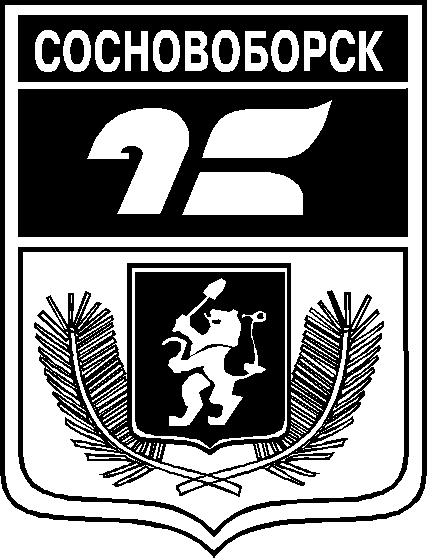 АДМИНИСТРАЦИЯ ГОРОДА СОСНОВОБОРСКАПОСТАНОВЛЕНИЕ14 ноября 2023                                                                                                                           № 1503АДМИНИСТРАЦИЯ ГОРОДА СОСНОВОБОРСКАПОСТАНОВЛЕНИЕ14 ноября 2023                                                                                                                           № 1503Наименование муниципальной ПрограммыСтроительство, ремонт и содержание объектов муниципальной собственности города Сосновоборска (далее - Программа)Основания для разработки муниципальной ПрограммыСтатья 179 Бюджетного кодекса Российской Федерации; Федеральные законы РФ от 23.11.2009 № 261-ФЗ «Об энергосбережении и о повышении энергетической эффективности и о внесении изменений в отдельные законодательные акты Российской Федерации», от 06.10.2003 № 131-ФЗ «Об общих принципах организации местного самоуправления в Российской Федерации», постановление администрации города Сосновоборска от 18.09.2013г. № 1564 «Об утверждении Порядка принятия решений о разработке муниципальных программ города Сосновоборска, их формировании и реализации»; постановление администрации города от 06.11.2013 № 1847 «Об утверждении перечня муниципальных программ города Сосновоборска».Ответственный исполнитель муниципальной ПрограммыАдминистрация города Сосновоборска Соисполнитель подпрограммМуниципальное казенное учреждение «Управление капитального строительства и жилищно-коммунального хозяйства» г. Сосновоборска (далее – МКУ «УКС и ЖКХ»); Управление образования администрации г. Сосновоборска (далее - УО); Управление культуры, спорта, туризма и молодежной политики администрации г. Сосновоборска (далее - УКСТМ)Перечень подпрограмм и отдельных мероприятий муниципальной программы (приложения № 3, 4, 5, 6)Подпрограммы:1. «Дорожный фонд города Сосновоборска»;2. «Благоустройство территории города Сосновоборска»;3. «Строительство, модернизация, реконструкция, капитальный ремонт, ремонт объектов недвижимости и коммунальной инфраструктуры города Сосновоборска»; 4. «Обеспечение условий реализации программы».Отдельные мероприятия:1. «Реализация отдельных мер по обеспечению ограничения платы граждан за коммунальные услуги»;2. «Расходы, направленные на создание доступной среды для инвалидов».Цели муниципальной Программы 1. Сохранность, модернизация и развитие сети автомобильных дорог города;2. Создание наиболее благоприятной среды обитания для жителей города Сосновоборска;3. Обеспечение населения города качественными жилищно-коммунальными услугами, обеспечение социальной и коммунальной инфраструктурой на территории города Сосновоборска;4. Эффективное осуществление реализации полномочий органов местного самоуправления.Задачи муниципальнойПрограммыОбеспечение сохранности, модернизация и развитие сети автомобильных дорог города;Совершенствование организации движения транспорта и пешеходов вблизи образовательных организаций;Улучшение санитарно-эстетического состояния территории муниципального образования;Созданию безопасной среды обитания для жизнедеятельности для человека;Развитие, строительство, модернизация и капитальный ремонт объектов недвижимости, коммунальной инфраструктуры и жилищного фонда города;Предупреждение ситуаций, которые могут привести к нарушению функционирования систем жизнеобеспечения населения;Создание условий для бесперебойной работы МКУ «УКС и ЖКХ» на территории города Сосновоборска.Этапы и сроки реализации муниципальной ПрограммыСроки реализации: 2024-2026 годыПеречень целевых показателей и показателей результативности Программы (приложение № 1 к паспорту муниципальной Программы)Поддержание в надлежащем техническом состоянии, отвечающих требованиям безопасности, автомобильных дорог города;Строительство городских автомобильных дорог города;Создание максимально безопасных и комфортных условий движения участников дорожного движения на автомобильных дорогах вблизи образовательных организаций;   Реализация проектов по благоустройству;Заболеваемость клещевым энцефалитом;Сокращение популяции животных без владельцев;Снижение уровня износа коммунальной инфраструктуры до 50,0% к 2026 году;Строительство коммунальных и транспортных сетей в районах малоэтажной застройки города;Строительство социального объекта «Центр Досуга»;Своевременность и качество подготовленных нормативных правовых актов, отчетов, обусловленных изменениями законодательства;Соблюдение сроков представления главным распорядителем отчетности (месяц, квартал, полугодие, год).Информация по ресурсному обеспечению муниципальной ПрограммыОбщий объем финансирования муниципальной программы в 2024-2026 годах за счет всех источников финансирования составит                       831 144,8 тыс. рублей, из них по годам:2024 год – 642 224,7 тыс. рублей;2025 год – 94 309,3 тыс. рублей;2026 год – 94 610,8 тыс. рублей; за счет средств:- краевого бюджета – 542 339,4 тыс. рублей, в том числе по годам:2024 год – 538 433,0 тыс. рублей;2025 год – 1 953,2 тыс. рублей;2026 год – 1 953,2 тыс. рублей;- бюджета города – 288 805,4 тыс. рублей, в том числе по годам:2024 год – 103 791,7 тыс. рублей;2025 год – 92 356,1 тыс. рублей;2026 год – 92 657,6 тыс. рублей.Объекты капитального строительства муниципальной собственностиОбъекты капитального строительства представлены в приложении   № 3 к паспорту муниципальной Программы№ п/пЦели, целевые показатели муниципальной программы Единица измерения2023 годГоды реализации муниципальной программы Годы реализации муниципальной программы Годы реализации муниципальной программы Годы реализации муниципальной программы Годы реализации муниципальной программы Годы реализации муниципальной программы № п/пЦели, целевые показатели муниципальной программы Единица измерения2023 год2023 год2024 год2025 год2026 годгоды до конца реализации муниципальной программы в пятилетнем интервалегоды до конца реализации муниципальной программы в пятилетнем интервале№ п/пЦели, целевые показатели муниципальной программы Единица измерения2023 год2023 год2024 год2025 год2026 год2031 год2036 год12347891011121Цель 1. Сохранность, модернизация и развитие сети автомобильных дорог городаЦель 1. Сохранность, модернизация и развитие сети автомобильных дорог городаЦель 1. Сохранность, модернизация и развитие сети автомобильных дорог городаЦель 1. Сохранность, модернизация и развитие сети автомобильных дорог городаЦель 1. Сохранность, модернизация и развитие сети автомобильных дорог городаЦель 1. Сохранность, модернизация и развитие сети автомобильных дорог городаЦель 1. Сохранность, модернизация и развитие сети автомобильных дорог городаЦель 1. Сохранность, модернизация и развитие сети автомобильных дорог городаЦель 1. Сохранность, модернизация и развитие сети автомобильных дорог города1.1Поддержание в надлежащем техническом состоянии, отвечающих требованиям безопасности, автомобильных дорог городакм22,622,622,923,526,71.2Строительство городских автомобильных дорог города км0,30,30,63,20,01.3Создание максимально безопасных и комфортных условий движения участников дорожного движения на автомобильных дорогах вблизи образовательных организаций.   % соответствия стандартам БДД27,427,432,337,042,0701002Цель 2. Создание наиболее благоприятной среды обитания для жителей города СосновоборскаЦель 2. Создание наиболее благоприятной среды обитания для жителей города СосновоборскаЦель 2. Создание наиболее благоприятной среды обитания для жителей города СосновоборскаЦель 2. Создание наиболее благоприятной среды обитания для жителей города СосновоборскаЦель 2. Создание наиболее благоприятной среды обитания для жителей города СосновоборскаЦель 2. Создание наиболее благоприятной среды обитания для жителей города СосновоборскаЦель 2. Создание наиболее благоприятной среды обитания для жителей города СосновоборскаЦель 2. Создание наиболее благоприятной среды обитания для жителей города СосновоборскаЦель 2. Создание наиболее благоприятной среды обитания для жителей города Сосновоборска2.1Реализация проектов по благоустройству городаед.111112.2Заболеваемость клещевым энцефалитомслучаев111112.3Сокращение популяции животных без владельцев%, к предыдущему году1001001001001003Цель 3. Обеспечение населения города качественными жилищно-коммунальными услугами и обеспечение коммунальной инфраструктурой территории города СосновоборскаЦель 3. Обеспечение населения города качественными жилищно-коммунальными услугами и обеспечение коммунальной инфраструктурой территории города СосновоборскаЦель 3. Обеспечение населения города качественными жилищно-коммунальными услугами и обеспечение коммунальной инфраструктурой территории города СосновоборскаЦель 3. Обеспечение населения города качественными жилищно-коммунальными услугами и обеспечение коммунальной инфраструктурой территории города СосновоборскаЦель 3. Обеспечение населения города качественными жилищно-коммунальными услугами и обеспечение коммунальной инфраструктурой территории города СосновоборскаЦель 3. Обеспечение населения города качественными жилищно-коммунальными услугами и обеспечение коммунальной инфраструктурой территории города СосновоборскаЦель 3. Обеспечение населения города качественными жилищно-коммунальными услугами и обеспечение коммунальной инфраструктурой территории города СосновоборскаЦель 3. Обеспечение населения города качественными жилищно-коммунальными услугами и обеспечение коммунальной инфраструктурой территории города СосновоборскаЦель 3. Обеспечение населения города качественными жилищно-коммунальными услугами и обеспечение коммунальной инфраструктурой территории города Сосновоборска3.1Снижение уровня износа коммунальной инфраструктуры до 50,0% к 2026 году%51,651,651,050,5503.2Строительство коммунальных и транспортных сетей в районах малоэтажной застройки городакм.003,535,64564,03.3Строительство социального объекта «Центр Досуга»очередь001114Цель 4. Эффективное осуществление реализации полномочий органов местного самоуправленияЦель 4. Эффективное осуществление реализации полномочий органов местного самоуправленияЦель 4. Эффективное осуществление реализации полномочий органов местного самоуправленияЦель 4. Эффективное осуществление реализации полномочий органов местного самоуправленияЦель 4. Эффективное осуществление реализации полномочий органов местного самоуправленияЦель 4. Эффективное осуществление реализации полномочий органов местного самоуправленияЦель 4. Эффективное осуществление реализации полномочий органов местного самоуправленияЦель 4. Эффективное осуществление реализации полномочий органов местного самоуправленияЦель 4. Эффективное осуществление реализации полномочий органов местного самоуправления4.1Своевременность и качество подготовленных нормативно-правовых актов, отчетов, обусловленных изменениями законодательства; соблюдение сроков представления главным распорядителем отчетности (месяц, квартал, полугодие, год).%10010010001004.2Соблюдение сроков представления главным распорядителем отчетности (месяц, квартал, полугодие, год).%100100100100№ п/пНаименование объекта с указанием    мощности и годов строительстваОстаток стоимости строительства в ценах контрактаОбъем капитальных вложений, тыс. рублейОбъем капитальных вложений, тыс. рублейОбъем капитальных вложений, тыс. рублейОбъем капитальных вложений, тыс. рублейОбъем капитальных вложений, тыс. рублей№ п/пНаименование объекта с указанием    мощности и годов строительстваОстаток стоимости строительства в ценах контракта2022 год2023 год2024 год2025 год2026 годГлавный распорядитель: Администрация города СосновоборскаГлавный распорядитель: Администрация города СосновоборскаГлавный распорядитель: Администрация города СосновоборскаГлавный распорядитель: Администрация города СосновоборскаГлавный распорядитель: Администрация города СосновоборскаГлавный распорядитель: Администрация города СосновоборскаГлавный распорядитель: Администрация города СосновоборскаГлавный распорядитель: Администрация города Сосновоборска1.Строительство инженерных и транспортных сетей  XXX и XXXI  микрорайонов.463 975,3017 004,80527,00463 975,300,000,00в том числе:федеральный бюджеткраевой бюджет 462 948,3014 580,600,00 462 948,300,000,00муниципальный бюджет1 027,002 424,20527,001 027,000,000,00внебюджетные   источники  0,02.Строительство инженерных и транспортных сетей  12 и 12а  микрорайонов.24 297,370,006 000,0024 297,370,000,00в том числе:федеральный бюджеткраевой бюджет24 051,970,000,0024 051,970,000,00муниципальный бюджет245,400,006000,00245,400,000,00внебюджетные   источники  3.Строительство дорог города Сосновоборска (пр-т Мира - ул.Солнечная)160 559,700,0082 777,4339 250,6726 782,0011 789,30в том числе:федеральный бюджеткраевой бюджет160 158,300,0082 687,4339 211,4026 715,6011 777,50муниципальный бюджет401,400,0090,0039,3066,4066,30внебюджетные источники       4.Строительство муниципального объекта  «Центр Досуга»  города Сосновоборска74 403,300,000,0044 641,9014 880,7014 880,70в том числе:федеральный бюджеткраевой бюджет74 403,300,000,0044 641,9014 880,7014 880,70муниципальный бюджет0,000,000,000,000,000,00внебюджетные источники       ИТОГО723 235,6717 004,8089 304,43572 165,2441662,7026 670,00в том числе:    федеральный  бюджет 0,000,000,000,000,00краевой   бюджет          721 561,8714 580,6082 687,43570 853,5741 596,3026 658,20муниципальный бюджет1 673,802 424,206617,001311,7066,4066,30внебюджетные  источники  0,000,000,000,000,000,00Статус (муниципальной программа, подпрограмма)Наименование  программы, подпрограммыКод бюджетной классификацииКод бюджетной классификацииКод бюджетной классификацииКод бюджетной классификацииРасходыРасходыРасходыРасходыСтатус (муниципальной программа, подпрограмма)Наименование  программы, подпрограммыНаименование ГРБСКод бюджетной классификацииКод бюджетной классификацииКод бюджетной классификацииКод бюджетной классификации(тыс. руб.), годы(тыс. руб.), годы(тыс. руб.), годы(тыс. руб.), годыСтатус (муниципальной программа, подпрограмма)Наименование  программы, подпрограммыГРБСРзПрЦСРВР2024 год2025 год2026 год2024-2026Муниципальная программа Строительство, ремонт и содержание объектов муниципальной собственностивсего расходные обязательства по программеХХХХ642 224,7094 309,3094 610,80831 144,80Муниципальная программа Строительство, ремонт и содержание объектов муниципальной собственностив том числе по ГРБС:Муниципальная программа Строительство, ремонт и содержание объектов муниципальной собственностиАдминистрация города  017ХХХ642 224,7094 309,3094 610,80831 144,80Подпрограмма 1Дорожный фонд города Сосновоборска всего расходные обязательства ХХХ600 989,9060 666,0061 166,00722 821,90Подпрограмма 1Дорожный фонд города Сосновоборска в том числе по ГРБС:ХХХПодпрограмма 1Дорожный фонд города Сосновоборска Администрация города  017ХХХ600 989,9060 666,0061 166,00722 821,90Подпрограмма 2 «Благоустройство территории города Сосновоборска»всего расходные обязательства ХХХ23 476,6020 812,1020 613,6064 902,30Подпрограмма 2 «Благоустройство территории города Сосновоборска»в том числе по ГРБС:ХХХПодпрограмма 2 «Благоустройство территории города Сосновоборска»Администрация города  017ХХХ23 476,6020 812,1020 613,6064 902,30Подпрограмма 3«Строительство, модернизация, реконструкция, капитальный ремонт, ремонт  объектов недвижимости и коммунальной инфраструктуры города Сосновоборска»всего расходные обязательства ХХХ3 127,000,000,003 127,00Подпрограмма 3«Строительство, модернизация, реконструкция, капитальный ремонт, ремонт  объектов недвижимости и коммунальной инфраструктуры города Сосновоборска»в том числе по ГРБС:ХХХПодпрограмма 3«Строительство, модернизация, реконструкция, капитальный ремонт, ремонт  объектов недвижимости и коммунальной инфраструктуры города Сосновоборска»Администрация города  017ХХХ3 127,000,000,003 127,00Подпрограмма 4«Обеспечение условий реализации программы»всего расходные обязательства ХХХ12 628,1012 028,1012 028,1036 684,30Подпрограмма 4«Обеспечение условий реализации программы»в том числе по ГРБС:ХХХПодпрограмма 4«Обеспечение условий реализации программы»Администрация города  017ХХХ12 628,1012 028,1012 028,1036 684,30Отдельные мероприятия1. «Реализация отдельных мер по обеспечению ограничения платы граждан за коммунальные услуги»;
2. «Расходы, направленные на создание доступной среды для инвалидов»всего расходные обязательства ХХХ2 003,10803,10803,103 609,30Отдельные мероприятия1. «Реализация отдельных мер по обеспечению ограничения платы граждан за коммунальные услуги»;
2. «Расходы, направленные на создание доступной среды для инвалидов»в том числе по ГРБС:ХХХОтдельные мероприятия1. «Реализация отдельных мер по обеспечению ограничения платы граждан за коммунальные услуги»;
2. «Расходы, направленные на создание доступной среды для инвалидов»Администрация города  017ХХХ2 003,10803,10803,103 609,30СтатусНаименование муниципальной программы, подпрограммы муниципальной программы, Ответственный исполнитель, соисполнителиИсточники финансированияОценка расходовОценка расходовОценка расходовОценка расходовСтатусНаименование муниципальной программы, подпрограммы муниципальной программы, Ответственный исполнитель, соисполнителиИсточники финансирования(тыс. руб.), годы(тыс. руб.), годы(тыс. руб.), годы(тыс. руб.), годыСтатусНаименование муниципальной программы, подпрограммы муниципальной программы, Ответственный исполнитель, соисполнителиИсточники финансирования2024 год2025 год2026 год2024-2026Муниципальная программаСтроительство, ремонт и содержание объектов муниципальной собственностиВсего642 224,7094 309,3094 610,80831 144,80Муниципальная программаСтроительство, ремонт и содержание объектов муниципальной собственностив том числе:Муниципальная программаСтроительство, ремонт и содержание объектов муниципальной собственностифедеральный бюджетМуниципальная программаСтроительство, ремонт и содержание объектов муниципальной собственностикраевой бюджет538 433,001 953,201 953,20542 339,40Муниципальная программаСтроительство, ремонт и содержание объектов муниципальной собственностивнебюджетные  источникиМуниципальная программаСтроительство, ремонт и содержание объектов муниципальной собственностимуниципальный бюджет103 791,7092 356,1092 657,60288 805,40Муниципальная программаСтроительство, ремонт и содержание объектов муниципальной собственностиюридические лицаПодпрограмма 1«Дорожный фонд города Сосновоборска»Всего600 989,9060 666,0061 166,00722 821,90Подпрограмма 1«Дорожный фонд города Сосновоборска»в том числе:Подпрограмма 1«Дорожный фонд города Сосновоборска»федеральный бюджетПодпрограмма 1«Дорожный фонд города Сосновоборска»краевой бюджет536 390,000,000,00536 390,00Подпрограмма 1«Дорожный фонд города Сосновоборска»внебюджетные  источникиПодпрограмма 1«Дорожный фонд города Сосновоборска»муниципальный бюджет64 599,9060 666,0061 166,00186 431,90Подпрограмма 1«Дорожный фонд города Сосновоборска»юридические лицаПодпрограмма 2«Благоустройство территории города Сосновоборска»Всего23 476,6020 812,1020 613,6064 902,30Подпрограмма 2«Благоустройство территории города Сосновоборска»в том числе:Подпрограмма 2«Благоустройство территории города Сосновоборска»федеральный бюджетПодпрограмма 2«Благоустройство территории города Сосновоборска»краевой бюджет1 239,901 150,101 150,103 540,10Подпрограмма 2«Благоустройство территории города Сосновоборска»внебюджетные  источникиПодпрограмма 2«Благоустройство территории города Сосновоборска»муниципальный бюджет22 236,7019 662,0019 463,5061 362,20Подпрограмма 2«Благоустройство территории города Сосновоборска»юридические лицаПодпрограмма 3«Строительство, модернизация, реконструкция, капитальный ремонт, ремонт объектов недвижимости и коммунальной инфраструктуры города Сосновоборска»Всего3 127,000,000,003 127,00Подпрограмма 3«Строительство, модернизация, реконструкция, капитальный ремонт, ремонт объектов недвижимости и коммунальной инфраструктуры города Сосновоборска»в том числе:Подпрограмма 3«Строительство, модернизация, реконструкция, капитальный ремонт, ремонт объектов недвижимости и коммунальной инфраструктуры города Сосновоборска»федеральный бюджетПодпрограмма 3«Строительство, модернизация, реконструкция, капитальный ремонт, ремонт объектов недвижимости и коммунальной инфраструктуры города Сосновоборска»краевой бюджет0,000,000,000,00Подпрограмма 3«Строительство, модернизация, реконструкция, капитальный ремонт, ремонт объектов недвижимости и коммунальной инфраструктуры города Сосновоборска»внебюджетные  источникиПодпрограмма 3«Строительство, модернизация, реконструкция, капитальный ремонт, ремонт объектов недвижимости и коммунальной инфраструктуры города Сосновоборска»муниципальный бюджет3 127,000,000,003 127,00Подпрограмма 3«Строительство, модернизация, реконструкция, капитальный ремонт, ремонт объектов недвижимости и коммунальной инфраструктуры города Сосновоборска»юридические лицаПодпрограмма 4«Обеспечение условий реализации программы»Всего12 628,1012 028,1012 028,1036 684,30Подпрограмма 4«Обеспечение условий реализации программы»в том числе:Подпрограмма 4«Обеспечение условий реализации программы»федеральный бюджетПодпрограмма 4«Обеспечение условий реализации программы»краевой бюджет0,000,000,000,00Подпрограмма 4«Обеспечение условий реализации программы»внебюджетные  источникиПодпрограмма 4«Обеспечение условий реализации программы»муниципальный бюджет12 628,1012 028,1012 028,1036 684,30Подпрограмма 4«Обеспечение условий реализации программы»юридические лицаОтдельные мероприятия1. «Реализация отдельных мер по обеспечению ограничения платы граждан за коммунальные услуги»;2. «Расходы, направленные на создание доступной среды для инвалидов»Всего2 003,10803,10803,103 609,30Отдельные мероприятия1. «Реализация отдельных мер по обеспечению ограничения платы граждан за коммунальные услуги»;2. «Расходы, направленные на создание доступной среды для инвалидов»в том числе:Отдельные мероприятия1. «Реализация отдельных мер по обеспечению ограничения платы граждан за коммунальные услуги»;2. «Расходы, направленные на создание доступной среды для инвалидов»федеральный бюджетОтдельные мероприятия1. «Реализация отдельных мер по обеспечению ограничения платы граждан за коммунальные услуги»;2. «Расходы, направленные на создание доступной среды для инвалидов»краевой бюджет803,10803,10803,102 409,30Отдельные мероприятия1. «Реализация отдельных мер по обеспечению ограничения платы граждан за коммунальные услуги»;2. «Расходы, направленные на создание доступной среды для инвалидов»внебюджетные  источникиОтдельные мероприятия1. «Реализация отдельных мер по обеспечению ограничения платы граждан за коммунальные услуги»;2. «Расходы, направленные на создание доступной среды для инвалидов»муниципальный бюджет1 200,000,000,001 200,00Наименование подпрограммыДорожный фонд города Сосновоборска (далее - подпрограмма)Наименование муниципальной программы, в рамках которой реализуется подпрограммаСтроительство, ремонт и содержание объектов муниципальной собственности города СосновоборскаГлавный распорядитель бюджетных средствАдминистрация города Сосновоборска Исполнитель подпрограммыМуниципальное казенное учреждение «Управление капитального строительства и жилищно-коммунального хозяйства» г. Сосновоборска (далее – МКУ «УКС и ЖКХ»)Цели и задачи подпрограммыЦель подпрограммы:сохранность, модернизация и развитие сети автомобильных дорог города.Задачи подпрограммы:обеспечение сохранности, модернизация и развитие сети автомобильных дорог города;совершенствование организации движения транспорта и пешеходов вблизи образовательных организаций.Целевые индикаторы - поддержание в надлежащем техническом состоянии, отвечающих требованиям безопасности, автомобильных дорог города;- строительство городских автомобильных дорог города;- создание максимально безопасных и комфортных условий движения участников дорожного движения на автомобильных дорогах вблизи образовательных организаций.   Сроки реализации подпрограммы2024 - 2026  годыОбъёмы и источники финансирования подпрограммы на период действия подпрограммы с указанием на источники финансирования по годам реализации подпрограммыОбъем финансирования подпрограммы в 2024-2026 годах за счет всех источников финансирования составит – 722 821,9 тыс. рублей, из них по годам:2024 год – 600 989,9 тыс. рублей; 2025 год – 60 666,0 тыс. рублей;2026 год – 61 166,0 тыс. рублей; Источники финансирования: за счет краевого бюджета: всего 536 390,0 тыс. рублей, из них по годам: 2024 год – 536 390,0 тыс. рублей; 2025 год – 0,0 тыс. рублей;2026 год – 0,0 тыс. рублей;за счет средств местного бюджета:всего 186 431,9 тыс. рублей, из них по годам:2024 год – 64 599,9 тыс. рублей; 2025 год – 60 666,0 тыс. рублей;2026 год – 61 166,0 тыс. рублей.Система организации контроля за исполнением подпрограммыУправление планирования и экономического развития администрации города Сосновоборска (далее – УПЭР); Финансовое управление города Сосновоборска (далее – ФУ).№  п/пЦель,    целевые индикаторы ЕдиницаизмеренияИсточник информацииГоды реализации подпрограммыГоды реализации подпрограммыГоды реализации подпрограммыГоды реализации подпрограммы№  п/пЦель,    целевые индикаторы ЕдиницаизмеренияИсточник информации2023 год2024 год2025 год2026 годЦель подпрограммы: - Сохранность, модернизация и развитие сети автомобильных дорог городаЦель подпрограммы: - Сохранность, модернизация и развитие сети автомобильных дорог городаЦель подпрограммы: - Сохранность, модернизация и развитие сети автомобильных дорог городаЦель подпрограммы: - Сохранность, модернизация и развитие сети автомобильных дорог городаЦель подпрограммы: - Сохранность, модернизация и развитие сети автомобильных дорог городаЦель подпрограммы: - Сохранность, модернизация и развитие сети автомобильных дорог городаЦель подпрограммы: - Сохранность, модернизация и развитие сети автомобильных дорог города1.Задача: Обеспечение сохранности, модернизация и развитие сети автомобильных дорог городаЗадача: Обеспечение сохранности, модернизация и развитие сети автомобильных дорог городаЗадача: Обеспечение сохранности, модернизация и развитие сети автомобильных дорог городаЗадача: Обеспечение сохранности, модернизация и развитие сети автомобильных дорог городаЗадача: Обеспечение сохранности, модернизация и развитие сети автомобильных дорог городаЗадача: Обеспечение сохранности, модернизация и развитие сети автомобильных дорог городаЗадача: Обеспечение сохранности, модернизация и развитие сети автомобильных дорог городаПоддержание в надлежащем техническом состоянии, отвечающих требованиям безопасности, автомобильных дорог городакмФедеральная статическая отчетность22,622,923,526,7Строительство городских автомобильных дорог города кмОтраслевой мониторинг0,30,63,20,02.Задача: Совершенствование организации движения транспорта и пешеходов вблизи образовательных организацийЗадача: Совершенствование организации движения транспорта и пешеходов вблизи образовательных организацийЗадача: Совершенствование организации движения транспорта и пешеходов вблизи образовательных организацийЗадача: Совершенствование организации движения транспорта и пешеходов вблизи образовательных организацийЗадача: Совершенствование организации движения транспорта и пешеходов вблизи образовательных организацийЗадача: Совершенствование организации движения транспорта и пешеходов вблизи образовательных организацийЗадача: Совершенствование организации движения транспорта и пешеходов вблизи образовательных организацийСоздание максимально безопасных и комфортных условий движения участников дорожного движения на автомобильных дорогах вблизи образовательных организаций.   % соответствия стандартам БДДОтраслевой мониторинг27,432,337,042,0№ п/пОбразовательные организацииМестоположение прилегающей дороги вблизи образовательной организацииКоличество учащихся (чел.)Количество предписаний контрольно-надзорных органов в области обеспечения БДДКоличество ДТП на прилегающих участках образовательных организаций в период 2020-2023 г.Интенсивность движения автотранспорта, авто/сутки Интенсивность движения автотранспорта, авто/сутки % соответствия стандартам БДДДетские дошкольные учрежденияДетские дошкольные учрежденияДетские дошкольные учрежденияДетские дошкольные учреждения1Дорога вблизи МАДОУ «Детский сад комбинированной направленности №1» города Сосновоборска г.Сосновоборск, в ул. 9-й Пятилетки  в районе д. 4302--48004800102Дорога вблизи МАДОУ «Детский сад комбинированной направленности №2» города Сосновоборскаг. Сосновоборск, ул. 9-й Пятилетки в районе д. 7а190--48004800103Дорога вблизи МАДОУ « Детский сад комбинированной направленности №3» города Сосновоборскаг. Сосновоборск, ул. Солнечная  в районе д. 27294--51005100104Дорога вблизи МАДОУ « Детский сад комбинированной направленности №4» города Сосновоборскаг. Сосновоборск, ул. Энтузиастов  в районе д. 22259--57005700105Дорога вблизи МАДОУ « Детский сад комбинированной направленности №5» города Сосновоборскаг. Сосновоборск, ул. Солнечная  в районе д. 9а159--51005100106Дорога вблизи МАДОУ « Детский сад комбинированной направленности №6» города Сосновоборскаг. Сосновоборск, ул. Весенняя  в районе д. 24302-156505650107Дорога вблизи МАДОУ « Детский сад комбинированной направленности №7» города Сосновоборска г. Сосновоборск, ул. Юности  в районе д. 29 278--50005000108Дорога вблизи МАДОУ « Детский сад комбинированной направленности №8» города Сосновоборскаг. Сосновоборск, ул. Энтузиастов  в районе д. 25261--53005300109Дорога вблизи МАДОУ « Детский сад комбинированной направленности №9» города Сосновоборскаг. Сосновоборск, ул. Ленинского Комсомола  в районе  д. 39319-1570057001010Дорога вблизи МАДОУ « Детский сад комбинированной направленности №10» города Сосновоборскаг. Сосновоборск, ул. Труда  в районе  д. 15170-15700570090ШколыШколыШколыШколы1Дорога вблизи Муниципального автономного общеобразовательного учреждения «Гимназия №1» города Сосновоборска г. Сосновоборск, ул. 9-й Пятилетки  в районе д.71245--48004800902Дорога вблизи Муниципального автономного общеобразовательного учреждения «Средняя общеобразовательная школа №2» города Сосновоборскаг. Сосновоборск, ул. Энтузиастов  в районе д. 261074--53005300103Дорога  вблизи Муниципального автономного общеобразовательного учреждения «Основная общеобразовательная школа №3» города Сосновоборскаг. Сосновоборск, ул. 9-й Пятилетки в районе д. 15887--48004800904Дорога вблизи Муниципального автономного общеобразовательного учреждения «Средняя общеобразовательная школа №4» города Сосновоборскаг. Сосновоборск, ул. Весенняя в районе д. 31230--565056501005Дорога вблизи Муниципального автономного общеобразовательного учреждения «Средняя общеобразовательная школа №5» города Сосновоборскаг. Сосновоборск, ул. 9-й Пятилетки в районе д. 241375--4800480020Спортивные школыСпортивные школыСпортивные школыСпортивные школы1Дорога вблизи Муниципального автономного учреждения «Спортивная школа» города Сосновоборскаг. Сосновоборск, ул. Энтузиастов  в районе д. 13850--5700570010Учреждения дополнительного образованияУчреждения дополнительного образованияУчреждения дополнительного образованияУчреждения дополнительного образования1Дорога вблизи Муниципального автономного учреждения дополнительного образования
«Дом детского творчества» города Сосновоборскаг. Сосновоборск, ул. Солнечная  в районе д. 81810--51001010Наименование программы, подпрограммыГРБСКод бюджетной классификацииКод бюджетной классификацииКод бюджетной классификацииКод бюджетной классификацииКод бюджетной классификацииРасходы(тыс. руб.), годыРасходы(тыс. руб.), годыРасходы(тыс. руб.), годыРасходы(тыс. руб.), годыРасходы(тыс. руб.), годыОжидаемый результат от реализации подпрограммного мероприятия(в натуральном выражении)Наименование программы, подпрограммыГРБСГРБСРзПрРзПрЦСРВР2024 год 2025 год2026 годИтоги на период 2024-2026 годыИтоги на период 2024-2026 годыОжидаемый результат от реализации подпрограммного мероприятия(в натуральном выражении)Цель подпрограммы: - Сохранность, модернизация и развитие сети автомобильных дорог городаЦель подпрограммы: - Сохранность, модернизация и развитие сети автомобильных дорог городаЦель подпрограммы: - Сохранность, модернизация и развитие сети автомобильных дорог городаЦель подпрограммы: - Сохранность, модернизация и развитие сети автомобильных дорог городаЦель подпрограммы: - Сохранность, модернизация и развитие сети автомобильных дорог городаЦель подпрограммы: - Сохранность, модернизация и развитие сети автомобильных дорог городаЦель подпрограммы: - Сохранность, модернизация и развитие сети автомобильных дорог городаЦель подпрограммы: - Сохранность, модернизация и развитие сети автомобильных дорог городаЦель подпрограммы: - Сохранность, модернизация и развитие сети автомобильных дорог городаЦель подпрограммы: - Сохранность, модернизация и развитие сети автомобильных дорог городаЦель подпрограммы: - Сохранность, модернизация и развитие сети автомобильных дорог городаЦель подпрограммы: - Сохранность, модернизация и развитие сети автомобильных дорог городаЦель подпрограммы: - Сохранность, модернизация и развитие сети автомобильных дорог городаЗадача 1.:  Обеспечение сохранности, модернизация и развитие сети автомобильных дорог города.Задача 1.:  Обеспечение сохранности, модернизация и развитие сети автомобильных дорог города.Задача 1.:  Обеспечение сохранности, модернизация и развитие сети автомобильных дорог города.Задача 1.:  Обеспечение сохранности, модернизация и развитие сети автомобильных дорог города.Задача 1.:  Обеспечение сохранности, модернизация и развитие сети автомобильных дорог города.Задача 1.:  Обеспечение сохранности, модернизация и развитие сети автомобильных дорог города.Задача 1.:  Обеспечение сохранности, модернизация и развитие сети автомобильных дорог города.Задача 1.:  Обеспечение сохранности, модернизация и развитие сети автомобильных дорог города.Задача 1.:  Обеспечение сохранности, модернизация и развитие сети автомобильных дорог города.Задача 1.:  Обеспечение сохранности, модернизация и развитие сети автомобильных дорог города.Задача 1.:  Обеспечение сохранности, модернизация и развитие сети автомобильных дорог города.Задача 1.:  Обеспечение сохранности, модернизация и развитие сети автомобильных дорог города.Задача 1.:  Обеспечение сохранности, модернизация и развитие сети автомобильных дорог города.Реализация  мероприятий, направленных на повышение безопасности дорожного движенияАдминистрация города 0170409041R310601041R310601244100,000,000,000,00100,00Снижение аварийности на дорогах.Капитальный ремонт и ремонт автомобильных дорог общего пользования местного значенияАдминистрация города 017040904100S509004100S509024415,000,000,000,0015,00Создание благоприятных условий  транспортной доступностиСтроительство и реконструкция автомобильных дорог общего пользования местного значения в новых микрорайонахАдминистрация города 017040904100S847004100S8470414536 990,000,00500,00500,00537 490,00Снижение аварийности на дорогах.Содержание автомобильных дорог и инженерных сооружений на них в границах городских округов и поселений за счет средств Дорожного фонда городаАдминистрация города 01704090410084100041008410024414 153,5014 153,5014 153,5014 153,5042 460,50Создание благоприятных условий создания транспортной доступностиМероприятия по устройству и ремонту уличного освещенияАдминистрация города 0170409041008418004100841802441 603,900,000,000,001 603,90Снижение аварийности на дорогах.Содержание дорог Администрация города 01704090410084101041008410124446 512,5046 512,5046 512,5046 512,50139 537,50Создание благоприятных условий создания транспортной доступностиРазработка проектных и изыскательских работ, проведение экспертизы объектов транспортной инфраструктурыАдминистрация города 0170409041008416004100841602441 500,000,000,000,001 500,00Создание благоприятных условий создания транспортной доступностиИтого по задаче 1. Обеспечение сохранности, модернизация и развитие сети автомобильных дорог городаИтого по задаче 1. Обеспечение сохранности, модернизация и развитие сети автомобильных дорог городаИтого по задаче 1. Обеспечение сохранности, модернизация и развитие сети автомобильных дорог городаИтого по задаче 1. Обеспечение сохранности, модернизация и развитие сети автомобильных дорог городаИтого по задаче 1. Обеспечение сохранности, модернизация и развитие сети автомобильных дорог городаИтого по задаче 1. Обеспечение сохранности, модернизация и развитие сети автомобильных дорог городаИтого по задаче 1. Обеспечение сохранности, модернизация и развитие сети автомобильных дорог города600 874,9060 666,0061 166,0061 166,00722 706,90 Задача 2.: Совершенствование организации движения транспорта и пешеходов вблизи образовательных организаций Задача 2.: Совершенствование организации движения транспорта и пешеходов вблизи образовательных организаций Задача 2.: Совершенствование организации движения транспорта и пешеходов вблизи образовательных организаций Задача 2.: Совершенствование организации движения транспорта и пешеходов вблизи образовательных организаций Задача 2.: Совершенствование организации движения транспорта и пешеходов вблизи образовательных организаций Задача 2.: Совершенствование организации движения транспорта и пешеходов вблизи образовательных организаций Задача 2.: Совершенствование организации движения транспорта и пешеходов вблизи образовательных организаций Задача 2.: Совершенствование организации движения транспорта и пешеходов вблизи образовательных организаций Задача 2.: Совершенствование организации движения транспорта и пешеходов вблизи образовательных организаций Задача 2.: Совершенствование организации движения транспорта и пешеходов вблизи образовательных организаций Задача 2.: Совершенствование организации движения транспорта и пешеходов вблизи образовательных организаций Задача 2.: Совершенствование организации движения транспорта и пешеходов вблизи образовательных организаций Задача 2.: Совершенствование организации движения транспорта и пешеходов вблизи образовательных организацийОбустройство участков улично-дорожной сети вблизи образовательных организаций для обеспечения безопасности дорожного движенияАдминистрация города 0170409041R374270041R374270244115,000,000,000,00115,00Снижение аварийности на дорогах, повышение уровня жизни граждан.Итого по задаче 2.: Совершенствование организации движения транспорта и пешеходов вблизи образовательных организацийИтого по задаче 2.: Совершенствование организации движения транспорта и пешеходов вблизи образовательных организацийИтого по задаче 2.: Совершенствование организации движения транспорта и пешеходов вблизи образовательных организацийИтого по задаче 2.: Совершенствование организации движения транспорта и пешеходов вблизи образовательных организацийИтого по задаче 2.: Совершенствование организации движения транспорта и пешеходов вблизи образовательных организацийИтого по задаче 2.: Совершенствование организации движения транспорта и пешеходов вблизи образовательных организацийИтого по задаче 2.: Совершенствование организации движения транспорта и пешеходов вблизи образовательных организаций115,000,000,000,00115,00В том числе Администрация города 600 989,9060 666,0061 166,0061 166,00722 821,90Наименование подпрограммыБлагоустройство территории города Сосновоборска (далее – подпрограмма)Наименование муниципальной программы, в рамках которой реализуется подпрограммаСтроительство, ремонт и содержание объектов муниципальной собственности города СосновоборскаГлавный распорядитель бюджетных средствАдминистрация города Сосновоборска Исполнитель подпрограммыМуниципальное казенное учреждение «Управление капитального строительства и жилищно-коммунального хозяйства» г. Сосновоборска (далее – МКУ «УКС и ЖКХ»)Цели и задачи подпрограммыЦель подпрограммы:- Создание наиболее благоприятной среды обитания для жителей города Сосновоборска.Задачи подпрограммы:Улучшение санитарно-эстетического состояния территории муниципального образования;Создание безопасной среды обитания для жизнедеятельности человека.Целевые индикаторы Реализация проектов по благоустройству города;Заболеваемость клещевым энцефалитом;Сокращение популяции животных без владельцев.Сроки реализации подпрограммы2024 - 2026 годыОбъёмы и источники финансирования подпрограммы на период действия подпрограммы с указанием на источники финансирования по годам реализации подпрограммыОбъем финансирования подпрограммы в 2024-2026 годах за счет всех источников финансирования составит – 64 902,3 тыс. рублей, из них по годам: 2024 год – 23 476,6 тыс. рублей; 2025 год – 20 812,1 тыс. рублей;2026 год – 20 613,6 тыс. рублей;Источники финансирования: за счет краевого бюджета: всего 3 540,1 тыс. рублей, из них по годам: 2024 год – 1 239,9 тыс. рублей; 2025 год – 1 150,1 тыс. рублей;2026 год – 1 150,1 тыс. рублей;за счет средств местного бюджета: всего 61 362,2 тыс. рублей, из них по годам: 2024 год – 22 236,7 тыс. рублей;2025 год – 19 662,0 тыс. рублей;2026 год – 19 463,5 тыс. рублей.Система организации контроля за исполнением подпрограммыУПЭР; ФУ.№п/пЦель,целевые индикаторыЕдиницаизмеренияИсточник информацииГоды реализации подпрограммыГоды реализации подпрограммыГоды реализации подпрограммыГоды реализации подпрограммы№п/пЦель,целевые индикаторыЕдиницаизмеренияИсточник информации2023 год2024 год2025 год2026 годЦель подпрограммы: Создание наиболее благоприятной среды обитания для жителей города СосновоборскаЦель подпрограммы: Создание наиболее благоприятной среды обитания для жителей города СосновоборскаЦель подпрограммы: Создание наиболее благоприятной среды обитания для жителей города СосновоборскаЦель подпрограммы: Создание наиболее благоприятной среды обитания для жителей города СосновоборскаЦель подпрограммы: Создание наиболее благоприятной среды обитания для жителей города СосновоборскаЦель подпрограммы: Создание наиболее благоприятной среды обитания для жителей города СосновоборскаЦель подпрограммы: Создание наиболее благоприятной среды обитания для жителей города Сосновоборска1Реализация проектов по благоустройству городаед.Ведомственная отчетность11112Заболеваемость клещевым энцефалитомслучаевВедомственная отчетность11113Сокращение популяции животных без владельцев%, к предыдущему годуВедомственная отчетность100100100100Наименование  программы, подпрограммыНаименование  программы, подпрограммыГРБСКод бюджетной классификацииКод бюджетной классификацииКод бюджетной классификацииКод бюджетной классификацииКод бюджетной классификацииРасходы(тыс. руб.), годыРасходы(тыс. руб.), годыРасходы(тыс. руб.), годыРасходы(тыс. руб.), годыОжидаемый результат от реализации подпрограммного мероприятия (в натуральном выражении)Наименование  программы, подпрограммыНаименование  программы, подпрограммыГРБСГРБСРз
ПрЦСРЦСРВР2024 год2025 год2026 годИтого на период 2024-2026 годыОжидаемый результат от реализации подпрограммного мероприятия (в натуральном выражении)Цель подпрограммы: Создание наиболее благоприятной среды обитания для жителей города СосновоборскаЦель подпрограммы: Создание наиболее благоприятной среды обитания для жителей города СосновоборскаЦель подпрограммы: Создание наиболее благоприятной среды обитания для жителей города СосновоборскаЦель подпрограммы: Создание наиболее благоприятной среды обитания для жителей города СосновоборскаЦель подпрограммы: Создание наиболее благоприятной среды обитания для жителей города СосновоборскаЦель подпрограммы: Создание наиболее благоприятной среды обитания для жителей города СосновоборскаЦель подпрограммы: Создание наиболее благоприятной среды обитания для жителей города СосновоборскаЦель подпрограммы: Создание наиболее благоприятной среды обитания для жителей города СосновоборскаЦель подпрограммы: Создание наиболее благоприятной среды обитания для жителей города СосновоборскаЦель подпрограммы: Создание наиболее благоприятной среды обитания для жителей города СосновоборскаЦель подпрограммы: Создание наиболее благоприятной среды обитания для жителей города СосновоборскаЦель подпрограммы: Создание наиболее благоприятной среды обитания для жителей города СосновоборскаЦель подпрограммы: Создание наиболее благоприятной среды обитания для жителей города СосновоборскаЗадача: 1. Улучшение санитарно-эстетического состояния территории муниципального образованияЗадача: 1. Улучшение санитарно-эстетического состояния территории муниципального образованияЗадача: 1. Улучшение санитарно-эстетического состояния территории муниципального образованияЗадача: 1. Улучшение санитарно-эстетического состояния территории муниципального образованияЗадача: 1. Улучшение санитарно-эстетического состояния территории муниципального образованияЗадача: 1. Улучшение санитарно-эстетического состояния территории муниципального образованияЗадача: 1. Улучшение санитарно-эстетического состояния территории муниципального образованияЗадача: 1. Улучшение санитарно-эстетического состояния территории муниципального образованияЗадача: 1. Улучшение санитарно-эстетического состояния территории муниципального образованияЗадача: 1. Улучшение санитарно-эстетического состояния территории муниципального образованияЗадача: 1. Улучшение санитарно-эстетического состояния территории муниципального образованияЗадача: 1. Улучшение санитарно-эстетического состояния территории муниципального образованияЗадача: 1. Улучшение санитарно-эстетического состояния территории муниципального образованияОрганизация, содержание и охрана мест захороненияОрганизация, содержание и охрана мест захороненияАдминистрация города 0170503042008430004200843002442 600,002 100,002 100,006 800,00Создание благоприятных условий для пребывания жителей города на городском кладбище Реализация мероприятий, проектов по благоустройству территории городаРеализация мероприятий, проектов по благоустройству территории городаАдминистрация города 0170503042008431004200843102444 240,002 165,301 966,808 372,10Реализация не менее одного проекта по благоустройству ежегодноСодержание общественных территорий городаСодержание общественных территорий городаАдминистрация города 01705030420084311042008431124415377,415377,415377,446132,2Создание благоприятных условий в местах общего пользованияИтого по задаче 1. улучшение санитарно-эстетического состояния территории муниципального образованияИтого по задаче 1. улучшение санитарно-эстетического состояния территории муниципального образованияИтого по задаче 1. улучшение санитарно-эстетического состояния территории муниципального образованияИтого по задаче 1. улучшение санитарно-эстетического состояния территории муниципального образованияИтого по задаче 1. улучшение санитарно-эстетического состояния территории муниципального образованияИтого по задаче 1. улучшение санитарно-эстетического состояния территории муниципального образованияИтого по задаче 1. улучшение санитарно-эстетического состояния территории муниципального образованияИтого по задаче 1. улучшение санитарно-эстетического состояния территории муниципального образования22 217,4019 642,7019 444,2061 304,30Задача: 2. Создание безопасной среды обитания для жизнедеятельности человекаЗадача: 2. Создание безопасной среды обитания для жизнедеятельности человекаЗадача: 2. Создание безопасной среды обитания для жизнедеятельности человекаЗадача: 2. Создание безопасной среды обитания для жизнедеятельности человекаЗадача: 2. Создание безопасной среды обитания для жизнедеятельности человекаЗадача: 2. Создание безопасной среды обитания для жизнедеятельности человекаЗадача: 2. Создание безопасной среды обитания для жизнедеятельности человекаЗадача: 2. Создание безопасной среды обитания для жизнедеятельности человекаЗадача: 2. Создание безопасной среды обитания для жизнедеятельности человекаЗадача: 2. Создание безопасной среды обитания для жизнедеятельности человекаЗадача: 2. Создание безопасной среды обитания для жизнедеятельности человекаЗадача: 2. Создание безопасной среды обитания для жизнедеятельности человекаЗадача: 2. Создание безопасной среды обитания для жизнедеятельности человекаВыполнение отдельных государственных полномочий по организации мероприятий при осуществлении деятельности по обращению с животными без владельцевВыполнение отдельных государственных полномочий по организации мероприятий при осуществлении деятельности по обращению с животными без владельцевАдминистрация города 0170603042007518004200751802441 152,181 062,381 062,383 276,94Безопасность жителей города, снижение популяции животных без владельцевВыполнение отдельных государственных полномочий по организации мероприятий при осуществлении деятельности по обращению с животными без владельцевВыполнение отдельных государственных полномочий по организации мероприятий при осуществлении деятельности по обращению с животными без владельцевАдминистрация города 01706030420075180042007518011167,3767,3767,37202,12Безопасность жителей города, снижение популяции животных без владельцевВыполнение отдельных государственных полномочий по организации мероприятий при осуществлении деятельности по обращению с животными без владельцевВыполнение отдельных государственных полномочий по организации мероприятий при осуществлении деятельности по обращению с животными без владельцевАдминистрация города 01706030420075180042007518011920,3520,3520,3561,04Безопасность жителей города, снижение популяции животных без владельцевМероприятия по организации и проведению акарицидных обработок мест массового отдыха населения за счет средств городского бюджетаАдминистрация города Администрация города 01709090420084340042008434024419,3019,3019,3057,90Безопасность жителей города, снижение заболеваемости болезней передающихся клещамиИтого по задаче 2.  создание безопасной среды обитания для жизнедеятельности человекаИтого по задаче 2.  создание безопасной среды обитания для жизнедеятельности человекаИтого по задаче 2.  создание безопасной среды обитания для жизнедеятельности человекаИтого по задаче 2.  создание безопасной среды обитания для жизнедеятельности человекаИтого по задаче 2.  создание безопасной среды обитания для жизнедеятельности человекаИтого по задаче 2.  создание безопасной среды обитания для жизнедеятельности человекаИтого по задаче 2.  создание безопасной среды обитания для жизнедеятельности человекаИтого по задаче 2.  создание безопасной среды обитания для жизнедеятельности человека1 259,201 169,401 169,403 598,00В том числе В том числе Администрация города Администрация города 23 476,6020 812,1020 613,6064 902,30Наименование подпрограммыСтроительство, модернизация, реконструкция, капитальный ремонт, ремонт объектов недвижимости и коммунальной инфраструктуры  города Сосновоборска (далее - подпрограмма)Наименование муниципальной программы, в рамках которой реализуется подпрограммаСтроительство, ремонт и содержание объектов муниципальной собственности города СосновоборскаГлавный распорядитель бюджетных средствАдминистрация города Сосновоборска Исполнитель подпрограммыМуниципальное казенное учреждение «Управление капитального строительства и жилищно-коммунального хозяйства» г. Сосновоборска (далее – МКУ «УКС и ЖКХ»)Цели и задачи подпрограммыЦель подпрограммы:-Обеспечение населения города качественными жилищно-коммунальными услугами, обеспечение социальной и коммунальной инфраструктурой на территории города Сосновоборска.Задачи подпрограммы:-Развитие, строительство, модернизация и капитальный ремонт объектов недвижимости, коммунальной инфраструктуры и жилищного фонда города;-Предупреждение ситуаций, которые могут привести к нарушению функционирования систем жизнеобеспечения населения.Целевые индикаторы  -Снижение уровня износа коммунальной инфраструктуры до 50,0 % к 2026 году; -Строительство коммунальных и транспортных сетей в районах малоэтажной застройки города; -Строительство муниципального объекта «Центр Досуга».Сроки реализации подпрограммы2024 - 2026 годыОбъёмы и источники финансирования подпрограммы на период действия подпрограммы с указанием на источники финансирования по годам реализации подпрограммыОбъем финансирования подпрограммы в 2024-2026 годах за счет всех источников финансирования составит – 3 127,0 тыс. рублей, из них по годам:2024 год – 3 127,0 тыс. рублей;2025 год – 0,0 тыс. рублей;2026 год – 0,0 тыс. рублей;Источники финансирования: за счет средств местного бюджета: всего 3 127,0 тыс. рублей, из них по годам:2024 год – 3 127,0 тыс. рублей;2025 год – 0,0 тыс. рублей;2026 год – 0,0 тыс. рублей.Система организации контроля  за исполнением подпрограммыТекущее управление реализацией Подпрограммы № 3 осуществляет УПЭР; ФУ.№п/пЦель,целевые индикаторыЕдиницаизмеренияИсточник информацииГоды реализации подпрограммыГоды реализации подпрограммыГоды реализации подпрограммыГоды реализации подпрограммы№п/пЦель,целевые индикаторыЕдиницаизмеренияИсточник информации2023 год2024 год2025 год2026 годЦель подпрограммы: Обеспечение населения города качественными жилищно-коммунальными услугами и обеспечение коммунальной инфраструктурой территории города СосновоборскаЦель подпрограммы: Обеспечение населения города качественными жилищно-коммунальными услугами и обеспечение коммунальной инфраструктурой территории города СосновоборскаЦель подпрограммы: Обеспечение населения города качественными жилищно-коммунальными услугами и обеспечение коммунальной инфраструктурой территории города СосновоборскаЦель подпрограммы: Обеспечение населения города качественными жилищно-коммунальными услугами и обеспечение коммунальной инфраструктурой территории города СосновоборскаЦель подпрограммы: Обеспечение населения города качественными жилищно-коммунальными услугами и обеспечение коммунальной инфраструктурой территории города СосновоборскаЦель подпрограммы: Обеспечение населения города качественными жилищно-коммунальными услугами и обеспечение коммунальной инфраструктурой территории города СосновоборскаЦель подпрограммы: Обеспечение населения города качественными жилищно-коммунальными услугами и обеспечение коммунальной инфраструктурой территории города Сосновоборска1Снижение уровня износа коммунальной инфраструктуры до 50,0% к 2026 году.%отраслевой мониторинг51,651,050,550,02Строительство коммунальных и транспортных сетей в районах малоэтажной застройки городакм.отраслевой мониторинг0,03,535,645,643Строительство социального объекта «Центр Досуга» очередьотраслевой мониторинг0111Наименование программы, подпрограммыГРБСКод бюджетной классификацииКод бюджетной классификацииКод бюджетной классификацииКод бюджетной классификацииРасходы (тыс. руб.), годыРасходы (тыс. руб.), годыРасходы (тыс. руб.), годыРасходы (тыс. руб.), годыРасходы (тыс. руб.), годыОжидаемый результат от реализации подпрограммного мероприятия Наименование программы, подпрограммыГРБСГРБСРзПрЦСРВР2024 год2025 год2025 год2026 годИтого на период 2024-2026 годыОжидаемый результат от реализации подпрограммного мероприятия Цель подпрограммы: Обеспечение населения города качественными жилищно-коммунальными услугами.Цель подпрограммы: Обеспечение населения города качественными жилищно-коммунальными услугами.Цель подпрограммы: Обеспечение населения города качественными жилищно-коммунальными услугами.Цель подпрограммы: Обеспечение населения города качественными жилищно-коммунальными услугами.Цель подпрограммы: Обеспечение населения города качественными жилищно-коммунальными услугами.Цель подпрограммы: Обеспечение населения города качественными жилищно-коммунальными услугами.Цель подпрограммы: Обеспечение населения города качественными жилищно-коммунальными услугами.Цель подпрограммы: Обеспечение населения города качественными жилищно-коммунальными услугами.Цель подпрограммы: Обеспечение населения города качественными жилищно-коммунальными услугами.Цель подпрограммы: Обеспечение населения города качественными жилищно-коммунальными услугами.Цель подпрограммы: Обеспечение населения города качественными жилищно-коммунальными услугами.Цель подпрограммы: Обеспечение населения города качественными жилищно-коммунальными услугами.Задача: 1. Развитие, модернизация и капитальный ремонт объектов коммунальной инфраструктуры и жилищного фонда города;          2. Предупреждение ситуаций, которые могут привести к нарушению функционирования систем жизнеобеспечения населенияЗадача: 1. Развитие, модернизация и капитальный ремонт объектов коммунальной инфраструктуры и жилищного фонда города;          2. Предупреждение ситуаций, которые могут привести к нарушению функционирования систем жизнеобеспечения населенияЗадача: 1. Развитие, модернизация и капитальный ремонт объектов коммунальной инфраструктуры и жилищного фонда города;          2. Предупреждение ситуаций, которые могут привести к нарушению функционирования систем жизнеобеспечения населенияЗадача: 1. Развитие, модернизация и капитальный ремонт объектов коммунальной инфраструктуры и жилищного фонда города;          2. Предупреждение ситуаций, которые могут привести к нарушению функционирования систем жизнеобеспечения населенияЗадача: 1. Развитие, модернизация и капитальный ремонт объектов коммунальной инфраструктуры и жилищного фонда города;          2. Предупреждение ситуаций, которые могут привести к нарушению функционирования систем жизнеобеспечения населенияЗадача: 1. Развитие, модернизация и капитальный ремонт объектов коммунальной инфраструктуры и жилищного фонда города;          2. Предупреждение ситуаций, которые могут привести к нарушению функционирования систем жизнеобеспечения населенияЗадача: 1. Развитие, модернизация и капитальный ремонт объектов коммунальной инфраструктуры и жилищного фонда города;          2. Предупреждение ситуаций, которые могут привести к нарушению функционирования систем жизнеобеспечения населенияЗадача: 1. Развитие, модернизация и капитальный ремонт объектов коммунальной инфраструктуры и жилищного фонда города;          2. Предупреждение ситуаций, которые могут привести к нарушению функционирования систем жизнеобеспечения населенияЗадача: 1. Развитие, модернизация и капитальный ремонт объектов коммунальной инфраструктуры и жилищного фонда города;          2. Предупреждение ситуаций, которые могут привести к нарушению функционирования систем жизнеобеспечения населенияЗадача: 1. Развитие, модернизация и капитальный ремонт объектов коммунальной инфраструктуры и жилищного фонда города;          2. Предупреждение ситуаций, которые могут привести к нарушению функционирования систем жизнеобеспечения населенияЗадача: 1. Развитие, модернизация и капитальный ремонт объектов коммунальной инфраструктуры и жилищного фонда города;          2. Предупреждение ситуаций, которые могут привести к нарушению функционирования систем жизнеобеспечения населенияЗадача: 1. Развитие, модернизация и капитальный ремонт объектов коммунальной инфраструктуры и жилищного фонда города;          2. Предупреждение ситуаций, которые могут привести к нарушению функционирования систем жизнеобеспечения населенияРасходы на проведение мероприятий по капитальному ремонту, реконструкции находящихся в муниципальной собственности объектов коммунальной инфраструктуры, источников тепловой энергии и тепловых сетей, объектов электросетевого хозяйства и источников электрической энергии, а также на приобретение технологического оборудования, спецтехники для обеспечения функционирования систем теплоснабжения, электроснабжения, водоснабжения, водоотведения и очистки сточных водАдминистрация города 017050504300S5710243100,000,000,000,00100,00Снижение уровня износа коммунальной инфраструктуры города до 53,7%Проектирование, осуществление надзора, прохождение государственной экспертизы, проведение проверки достоверности определения сметной стоимости и строительство коммунальной и транспортной инфраструктуры в 30 и 31 микрорайонах городаАдминистрация города 01705050430084610414527,000,000,000,00527,00Строительство 30 и 31 микрорайоновУстройство,  содержание и ремонт  муниципальных объектов, объектов коммунальной инфраструктурыАдминистрация города 017050504300845302441 000,000,000,000,001 000,00Строительство инженерных сетей города, улучшение санитарных условий муниципальных объектовПроектирование, осуществление надзора, прохождение государственной экспертизы, проведение проверки достоверности определения сметной стоимости и строительство коммунальной и транспортной инфраструктуры в 12 и 12А микрорайонах города Администрация города 017050504300845604141 500,000,000,000,001 500,00Строительство 12 и 12А микрорайоновВ том числе Администрация города 3 127,000,000,000,003 127,00Наименование подпрограммыОбеспечение условий реализации программы (далее – подпрограмма)Наименование муниципальной программы, в рамках которой реализуется подпрограммаСтроительство, ремонт и содержание объектов муниципальной собственности города Сосновоборска Главный распорядитель бюджетных средствАдминистрация города Сосновоборска Исполнитель подпрограммыМуниципальное казенное учреждение «Управление капитального строительства и жилищно-коммунального хозяйства» г. Сосновоборска (далее – МКУ «УКС и ЖКХ»)Цель подпрограммыЭффективное осуществление реализации полномочий органов местного самоуправленияЗадачи подпрограммыСоздание условий для бесперебойной работы  МКУ «УКС и ЖКХ» на территории города СосновоборскаЦелевые индикаторы подпрограммы- Своевременность и качество подготовленных нормативных правовых актов, отчетов, обусловленных изменениями законодательства;- Соблюдение сроков представления главным распорядителем отчетности (месяц, квартал, полугодие, год)Сроки реализации подпрограммы2024 – 2026 годыОбъемы и источники финансирования подпрограммы Общий объем финансирования в 2024-2026 годах за счет всех источников финансирования составит – 36 684,3 тыс. рублей, из них по годам:2024 год – 12 628,1 тыс. рублей;	2025 год – 12 028,1 тыс. рублей;2026 год – 12 028,1 тыс. рублей.  Источники финансирования:      за счет средств местного бюджета: всего 36 684,3 тыс. рублей, из них по годам:2024 год – 12 628,1 тыс. рублей;	2025 год – 12 028,1 тыс. рублей;2026 год – 12 028,1 тыс. рублей.Система организации контроля за исполнением подпрограммыМКУ «УКС и ЖКХ»;  УПЭР; ФУ№  п/пЦель,    целевые индикаторы ЕдиницаизмеренияИсточник информацииГоды реализации подпрограммыГоды реализации подпрограммыГоды реализации подпрограммыГоды реализации подпрограммы№  п/пЦель,    целевые индикаторы ЕдиницаизмеренияИсточник информации2023 год2024 год2025 год2026 годЦель подпрограммы: Эффективное осуществление реализации полномочий органов местного самоуправления.Цель подпрограммы: Эффективное осуществление реализации полномочий органов местного самоуправления.Цель подпрограммы: Эффективное осуществление реализации полномочий органов местного самоуправления.Цель подпрограммы: Эффективное осуществление реализации полномочий органов местного самоуправления.Цель подпрограммы: Эффективное осуществление реализации полномочий органов местного самоуправления.Цель подпрограммы: Эффективное осуществление реализации полномочий органов местного самоуправления.Цель подпрограммы: Эффективное осуществление реализации полномочий органов местного самоуправления.1Своевременность и качество  подготовленных нормативно-правовых  актов, обусловленных изменениями законодательства;%Отчет о контрольной деятельности по итогам года1001001001002Соблюдение сроков представления главным распорядителем отчетности (месяц, квартал, полугодие, год)%Нормативные акты100100100100Наименование программы, подпрограммыГРБСКод бюджетной классификацииКод бюджетной классификацииКод бюджетной классификацииКод бюджетной классификацииРасходы(тыс. руб.), годыРасходы(тыс. руб.), годыРасходы(тыс. руб.), годыРасходы(тыс. руб.), годыОжидаемый результат от реализации подпрограммного мероприятия(в натуральном выражении)Наименование программы, подпрограммыГРБСГРБСРзПрЦСРВР2024 год2025 год2026 годИтого на период 2024-2026 годыОжидаемый результат от реализации подпрограммного мероприятия(в натуральном выражении)Цель подпрограммы  - Эффективное осуществление реализации полномочий органов местного самоуправления.Цель подпрограммы  - Эффективное осуществление реализации полномочий органов местного самоуправления.Цель подпрограммы  - Эффективное осуществление реализации полномочий органов местного самоуправления.Цель подпрограммы  - Эффективное осуществление реализации полномочий органов местного самоуправления.Цель подпрограммы  - Эффективное осуществление реализации полномочий органов местного самоуправления.Цель подпрограммы  - Эффективное осуществление реализации полномочий органов местного самоуправления.Цель подпрограммы  - Эффективное осуществление реализации полномочий органов местного самоуправления.Цель подпрограммы  - Эффективное осуществление реализации полномочий органов местного самоуправления.Цель подпрограммы  - Эффективное осуществление реализации полномочий органов местного самоуправления.Цель подпрограммы  - Эффективное осуществление реализации полномочий органов местного самоуправления.Цель подпрограммы  - Эффективное осуществление реализации полномочий органов местного самоуправления.Задача  Создание условий для бесперебойной работы отдела ОКС и ЖКХ на территории города СосновоборскаЗадача  Создание условий для бесперебойной работы отдела ОКС и ЖКХ на территории города СосновоборскаЗадача  Создание условий для бесперебойной работы отдела ОКС и ЖКХ на территории города СосновоборскаЗадача  Создание условий для бесперебойной работы отдела ОКС и ЖКХ на территории города СосновоборскаЗадача  Создание условий для бесперебойной работы отдела ОКС и ЖКХ на территории города СосновоборскаЗадача  Создание условий для бесперебойной работы отдела ОКС и ЖКХ на территории города СосновоборскаЗадача  Создание условий для бесперебойной работы отдела ОКС и ЖКХ на территории города СосновоборскаЗадача  Создание условий для бесперебойной работы отдела ОКС и ЖКХ на территории города СосновоборскаЗадача  Создание условий для бесперебойной работы отдела ОКС и ЖКХ на территории города СосновоборскаЗадача  Создание условий для бесперебойной работы отдела ОКС и ЖКХ на территории города СосновоборскаЗадача  Создание условий для бесперебойной работы отдела ОКС и ЖКХ на территории города СосновоборскаОбеспечение деятельности (оказание услуг) подведомственных учрежденийАдминистрация города 017050504400806101118 946,318 946,318 946,3126 838,93Эффективная работа МКУ «УКС и ЖКХ»Обеспечение деятельности (оказание услуг) подведомственных учрежденийАдминистрация города 017050504400806101192 701,792 701,792 701,798 105,37Эффективная работа МКУ «УКС и ЖКХ»Обеспечение деятельности (оказание услуг) подведомственных учрежденийАдминистрация города 01705050440080610244980,00380,00380,001 740,00Эффективная работа МКУ «УКС и ЖКХ»В том числе Администрация города 12 628,1012 028,1012 028,1036 684,30